FM     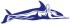 Termínová listina 2015 (bez záruky)(zpět)Výkony v roce 2014 Nejmladší 25m   (zpět)(zpět)Webové adresy českých a moravských klubů (zpět)(zpět)Nejlepší výkony podle věku – ženy  (zpět)(zpět)(zpět) Nejlepší výkony podle věku muži    (zpět)(zpět)ÚČASTNÍCI PŘEBORŮ A OFICIALNÍCH ZÁVODŮ v r. 2014 (zpět)VÝSLEDKY NA MISTROVSTVÍ ČESKÉ REPUBLIKY 12LETÝCH14. A 15. ČERVNA 2014 V  CHOMUTOVĚ (zpět)VÝSLEDKY NA POHÁRECH 11 LETÝCHLETNÍ POHÁR ČR (část MORAVA) V KARVINÉ (zpět)ZIMNÍ POHÁR ČR (část MORAVA) V BRNĚ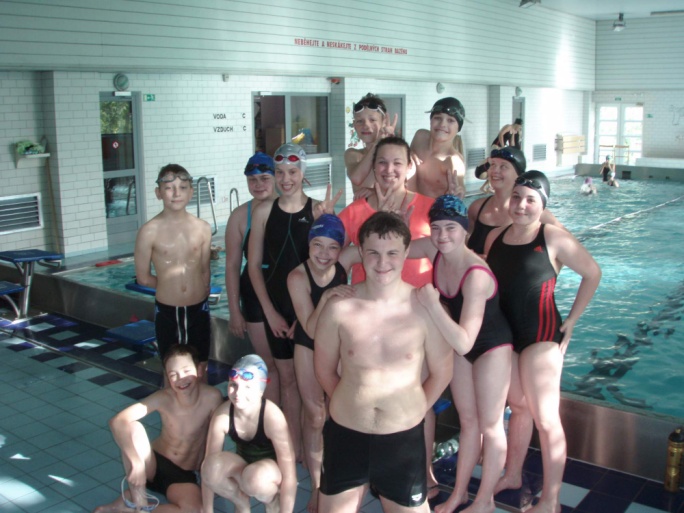 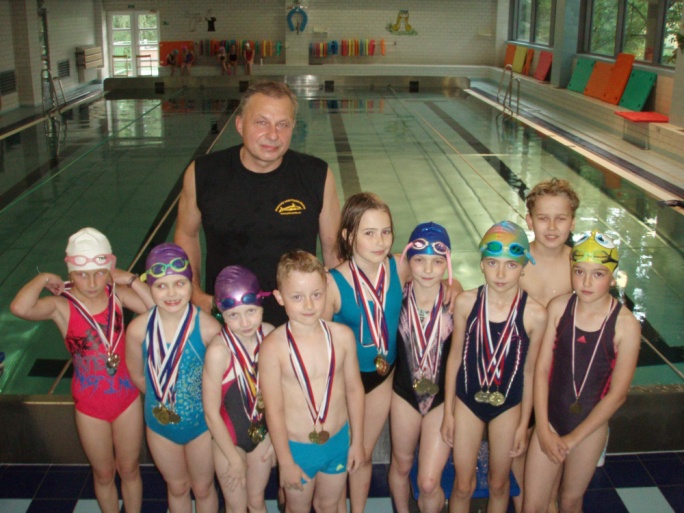 Konec školního roku 2013/14 na bazéně (zpět)Akvabely (zpět)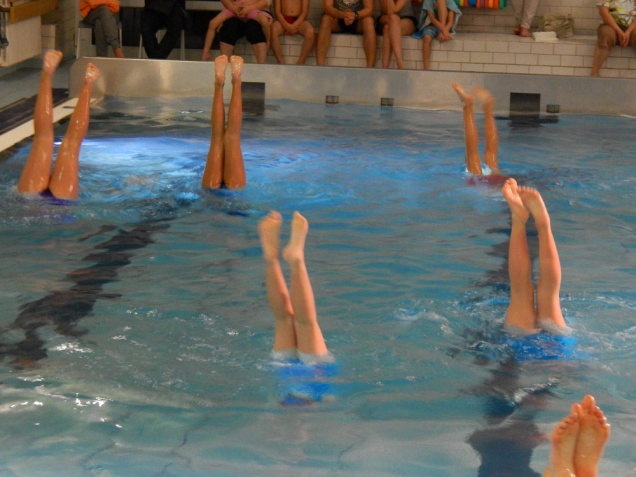 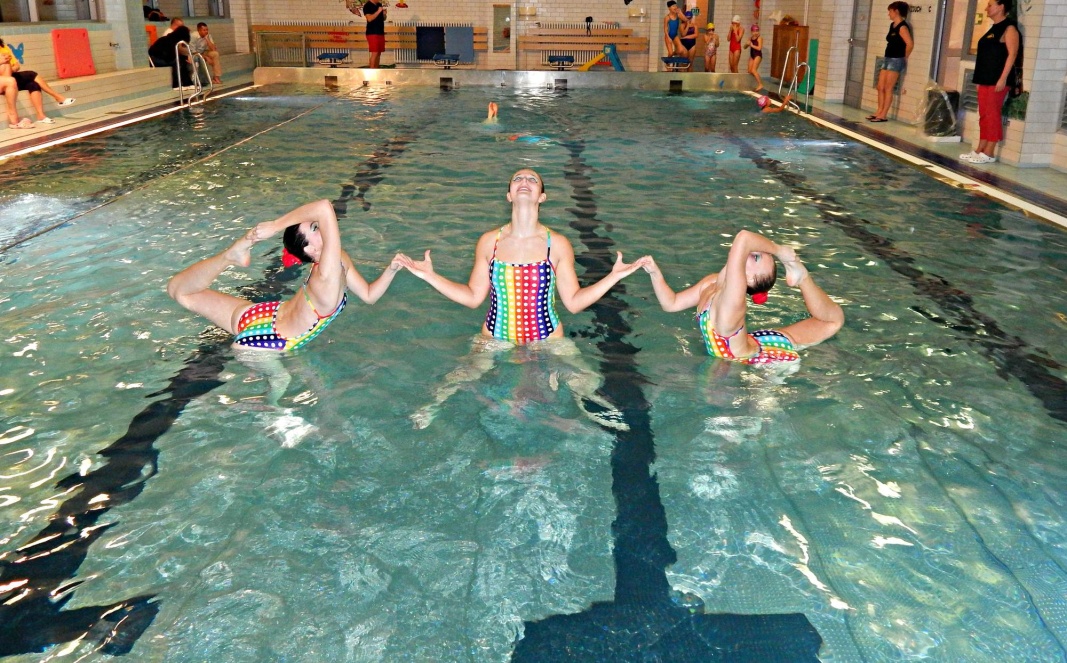 Výkony ve statistice plaveckého svazu    (zpět)50VZ    100VZ    200VZ     400VZ                         50VZm       100VZm    200VZm        400VZm50Z    100Z     200Z        800VZ                        50Zm      100Zm       200Zm      800VZm50P  100P     200P                                               50Pm      100Pm       200Pm      1500VZm50M          100M       200M                              50Mm            100Mm        200Mm100 OPZ     200 OPZ    400 OPZ                                           100 OPZm      200 OPZm   400 OPZm      (zpět) http://www.statistikaplavani.cz/index.php?pxa=41&pxb=0&pxc=0&pxid=0&vid=1653V.letní Olympiáda dětí a mládeže    Olomouc 2011(zpět)http://www.statistikaplavani.cz/index.php?pxa=41&pxb=0&pxc=0&pxid=0&vid=2328VI.letní Olympiáda dětí a mládeže Zlín 2013Naši nejmladší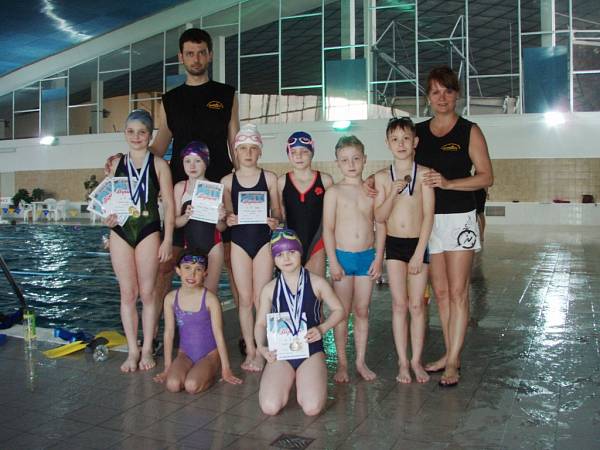 ÚČAST NA JINÝCH AKTIVITÁCHIndoor Light Triatlon FM 2014Žáci 8-9   (zpět)Žáci 10-11(zpět)Žáci 12-13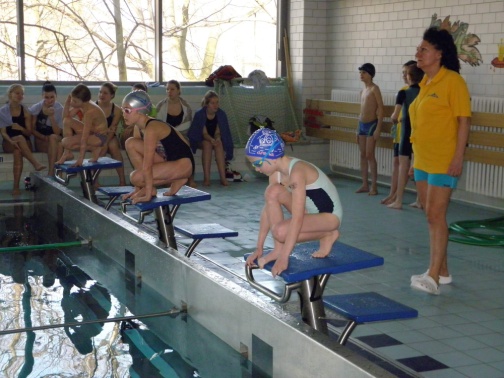 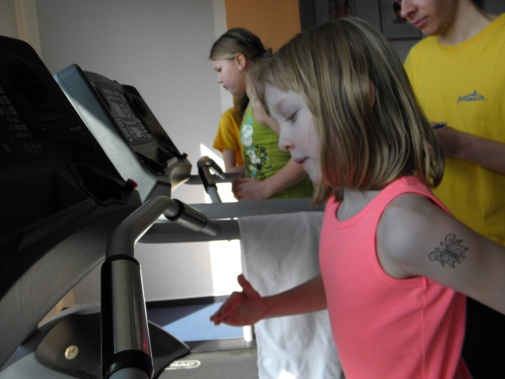 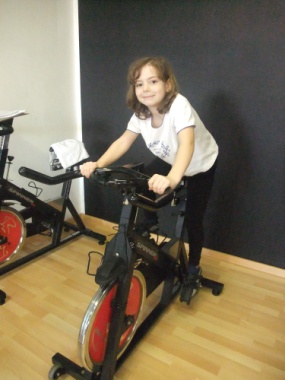 Žáci 14-15   (zpět)Junioři 16-19Žačky 6-7Žačky 8-9(zpět)Žačky 10-11   (zpět)Žačky 12-13(zpět)Žačky 14-15Juniorky 16-19  (zpět)Pentathlon   (zpět)(zpět)Matěj PAJTL-Mistr České Republiky v kategorii muži U13Karla Chlopčíková a Vanda Žalková (LSKFM) 2.místo na mistrovství ČR v kategorii dvojic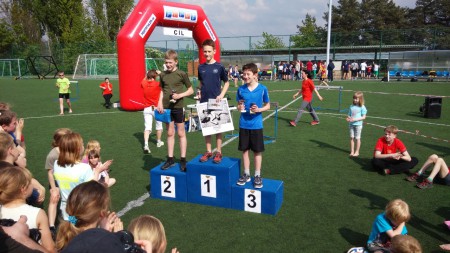 SJÍŽDĚNÍ DUNAJCE   (zpět)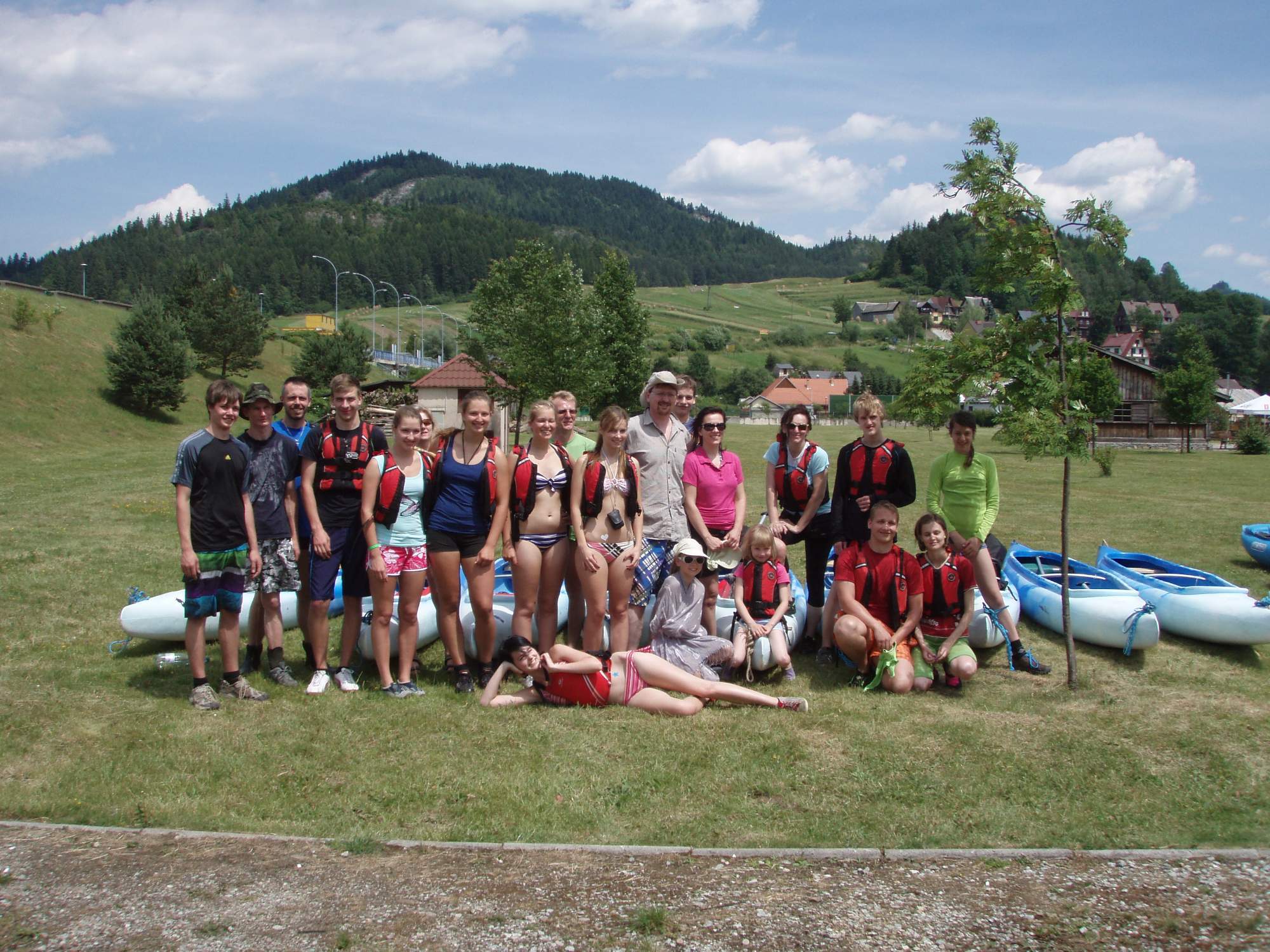 Letní soustředění u Fandy ve Lhotce(zpět)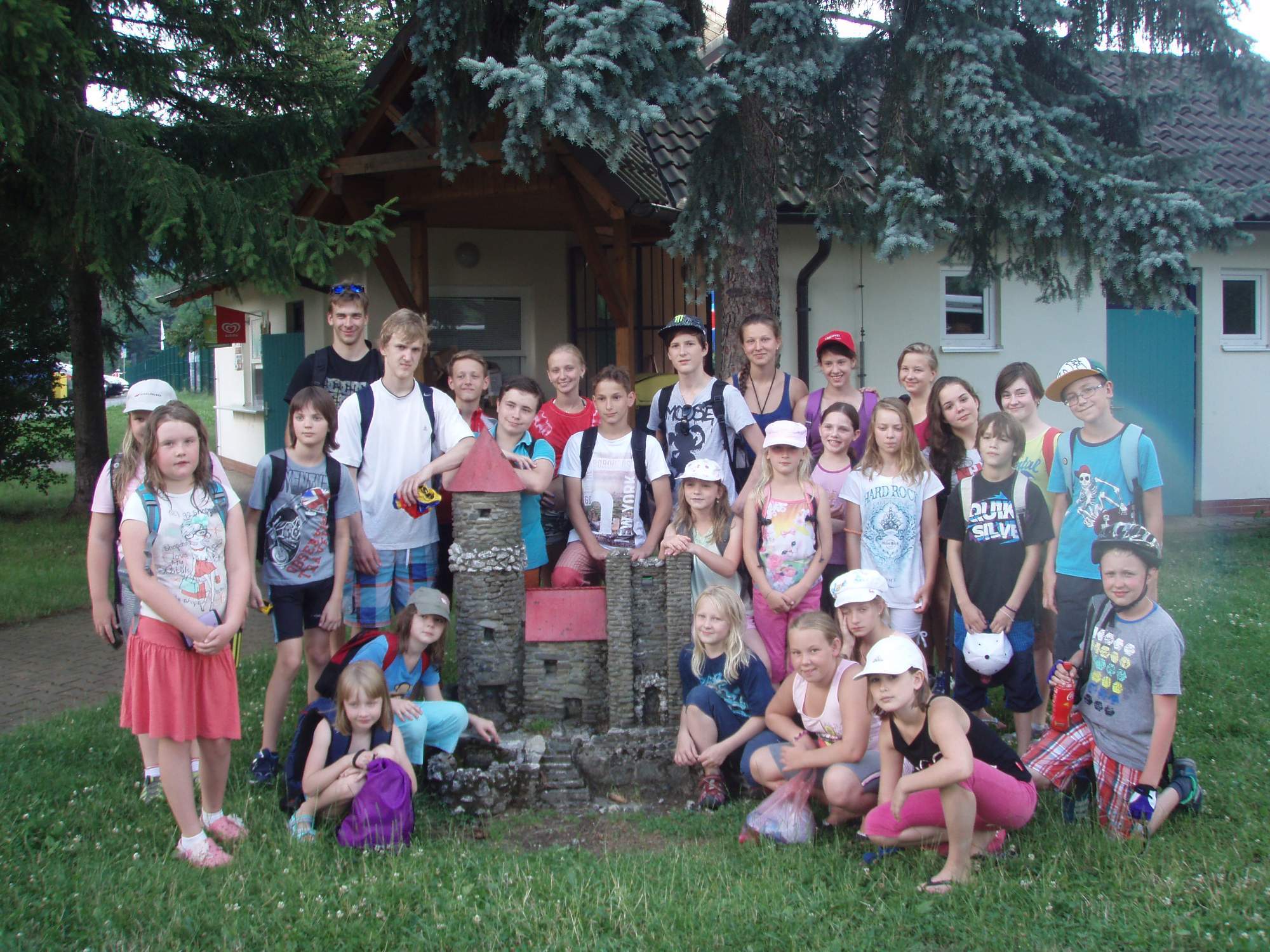 Mezinárodní plavecký tábor v Nymburku (táboru se zúčastnili Kuba Laník a Kája Chlopčíková) (zpět)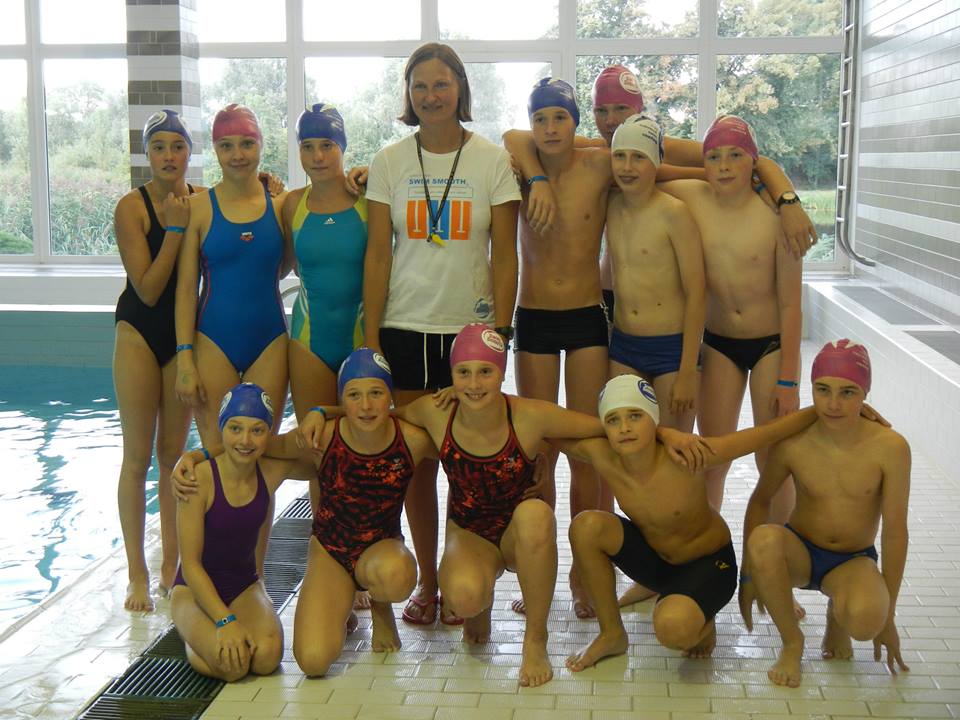 S NOVÝM ELÁNEM DO ROKU 2015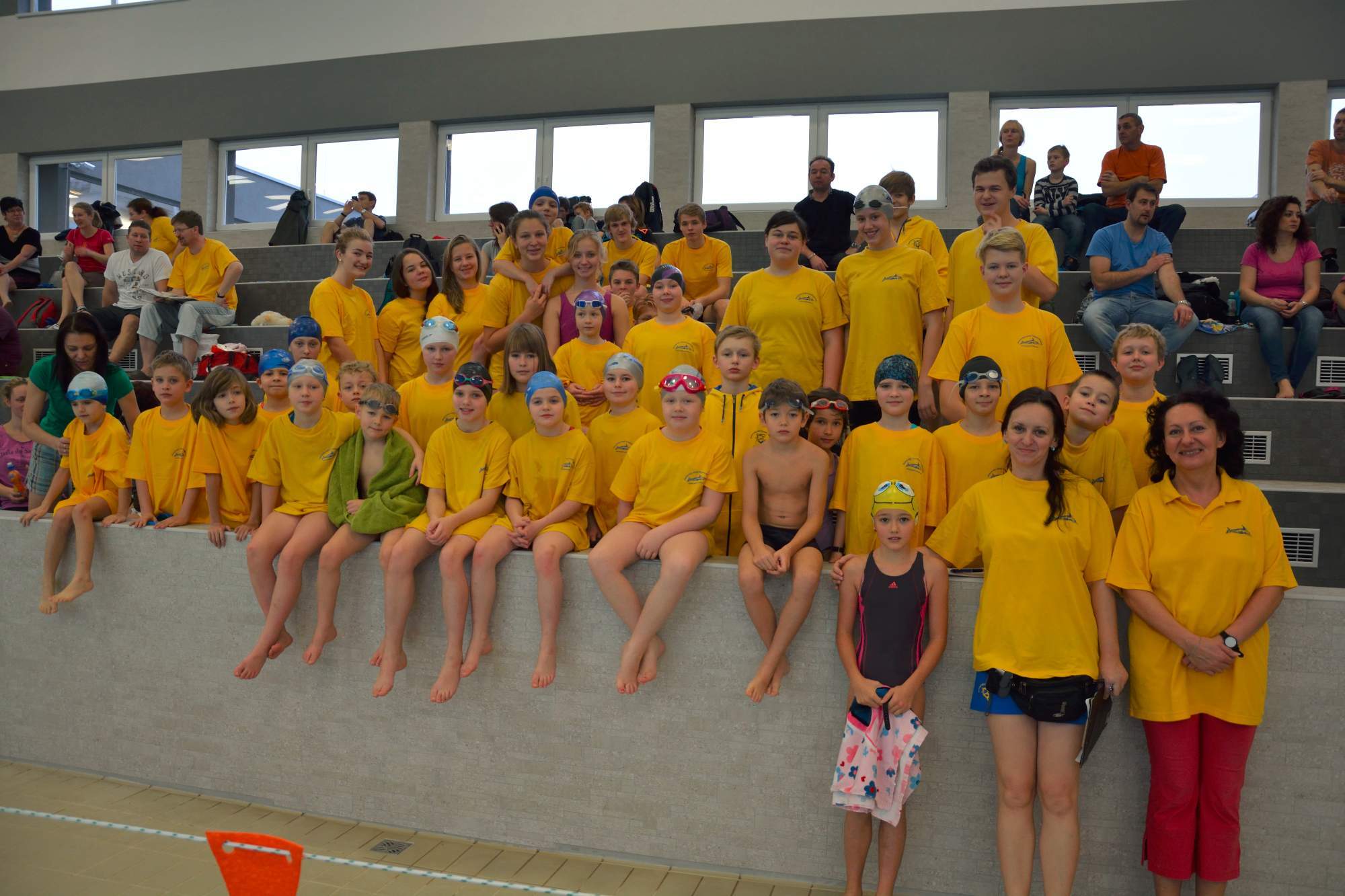 termínsoutěžmístopřihl. dourčeno pro24.1. -25.1Brněnský tučňáčekBrno16.110 a méněúnorRUNDA 3/CIESZYN?10 a více1. a 2.3VC Opavy Opava21.210 a více?15.3.Karvinský  motýlkářský  trojbojKarviná(1.3)od nejmladších22-23.3GP Bruntál v plaveckém pětibojiBruntál13.3.10 a více?29.3Velká cena Olomouce (50m) Olomouc(12.3)bez kategorií4.4Velká cena KopřivniceKopřivnice(26.3)10 a více11.4.O mokrého EmanaProstějov(25.3.)8 až 12?19.4.Cena osvobození VyškovaVyškov?(11.3.)10 a více?(?)Cena FMFrýdek-Místek?od nejmladších(?)O pohár JavořinyUherský Brod?10 až 141. a 2.5.Májové Brno (50)Brno22.4.10 až 13(?)Vsetínský krpecVsetín?9 a vícekvětenRUNDA4/CIESZYN?10 a více (?)Moravskoslezská liga nejml. žactvaKopřivnice?do 9?(8. a 9.5.)MOPŽKarviná(28.4.)od nejmladších24.5.Ob. přebor ml. žactvaVsetín(22.5)(9) až 1130 a.31.5Obl. přebor st. žactvaKopřivnice(14.5.)12 až 147. a 8.6.Let. mist.ČR st. žactva 13.14.BRNO (50)12.6.13,147. a 8.6.Let.mistr. ČR ml. žactvaZlín12.6.1214-15.6.Letní pohár 11.let. žactva MoravaProstějov29.5.1114-15.6.Letní pohár 10.let. žactva MoravaKopřivnice29.5.1017-19.6Olympiáda dětí a mládežePlzeň (50)29.5.(12), 13,145.7.Letní mistrovství ČR dorostuPardubice5.6.15 až 18?(19.9.)Havířovská cena v plaváníHavířov?(10.9)od nejmladších12.a13.10?Malá cena NJ Nový Jičín(1.10)od nejmladších12.10.Vyškovský hrošíkVyškov(6.10)10 a méně(?)RUNDA 1/ 2015/16CIESZYN(?)9 a více24.10.Velká cena ProstějovaProstějov(12.10.)14 a méně?7. a 8.11.MOPŽKarviná(28.10)od nejmladších(?)VC TřinceTŘINEC?od nejmladších22.11Obl. přebor ml. žactvaOpava(13.11)(9) až 1128-29.11Obl. přebor st. žactvaKarviná(19.11)12 až 14(?)RUNDA 2/ 2015/16CIESZYN?9 a více6-7.12.Zimní mistr. ČR st. Žáků 14Prostějov4.12146-7.12.Zim. mistr. ČR ml. žáků 12letíTrutnov27.11.126-7.12.Zimní mistr. ČR st. Žáků 13Jihlava27.11.1313-14.12Zim.pohár 11.let. žactvaBrno-Lesná4.12.1113-14.12Zim. pohár 10.let. žactvaTřebíč4.12.1018.12-21.12Zim. mistr. ČR sen. a dor.Plzeň19.11.15 a více(?).12Fego cupBrnoDo 10+ (100 PZ-open)?50 Volný způsob50 Volný způsob50 Volný způsob50 Volný způsob50 Volný způsobženyženyženyženyženyženyženyženydatumdatumdatumdatumdatumdatumdatummísto     místo     místo     místo     místo     místo     místo     (zpět) čas(zpět) čas(zpět) čas(zpět) čas(zpět) čas(zpět) čas(zpět) časChlopčíková Chlopčíková Chlopčíková Chlopčíková Chlopčíková KarlaKarlaKarlaKarlaKarlaKarlaKarlaKarlaKarlaKarla2003200320032003200320032003200322. 11. 1422. 11. 1422. 11. 1422. 11. 1422. 11. 1422. 11. 1422. 11. 14OpavaOpavaOpavaOpavaOpavaOpavaOpava00:31,3000:31,3000:31,3000:31,3000:31,3000:31,3000:31,30KoulákováKoulákováKoulákováKoulákováKoulákováJanaJanaJanaJanaJanaJanaJanaJanaJanaJana1998199819981998199819981998199806. 12. 1406. 12. 1406. 12. 1406. 12. 1406. 12. 1406. 12. 1406. 12. 14TřinecTřinecTřinecTřinecTřinecTřinecTřinec00:31,4000:31,4000:31,4000:31,4000:31,4000:31,4000:31,40Janáčková Janáčková Janáčková Janáčková Janáčková VendulaVendulaVendulaVendulaVendulaVendulaVendulaVendulaVendulaVendula2002200220022002200220022002200229. 11. 1429. 11. 1429. 11. 1429. 11. 1429. 11. 1429. 11. 1429. 11. 14KarvináKarvináKarvináKarvináKarvináKarvináKarviná00:31,7000:31,7000:31,7000:31,7000:31,7000:31,7000:31,70LičmanováLičmanováLičmanováLičmanováLičmanováKláraKláraKláraKláraKláraKláraKláraKláraKláraKlára2002200220022002200220022002200206. 12. 1406. 12. 1406. 12. 1406. 12. 1406. 12. 1406. 12. 1406. 12. 14TřinecTřinecTřinecTřinecTřinecTřinecTřinec00:32,7000:32,7000:32,7000:32,7000:32,7000:32,7000:32,70Velká Velká Velká Velká Velká VendulaVendulaVendulaVendulaVendulaVendulaVendulaVendulaVendulaVendula1999199919991999199919991999199908. 11. 1408. 11. 1408. 11. 1408. 11. 1408. 11. 1408. 11. 1408. 11. 14KarvináKarvináKarvináKarvináKarvináKarvináKarviná00:33,7000:33,7000:33,7000:33,7000:33,7000:33,7000:33,70VojtovičováVojtovičováVojtovičováVojtovičováVojtovičováNikolNikolNikolNikolNikolNikolNikolNikolNikolNikol1997199719971997199719971997199708. 11. 1408. 11. 1408. 11. 1408. 11. 1408. 11. 1408. 11. 1408. 11. 14KarvináKarvináKarvináKarvináKarvináKarvináKarviná00:34,7000:34,7000:34,7000:34,7000:34,7000:34,7000:34,70MatusíkováMatusíkováMatusíkováMatusíkováMatusíkováMichaelaMichaelaMichaelaMichaelaMichaelaMichaelaMichaelaMichaelaMichaelaMichaela1998199819981998199819981998199806. 12. 1406. 12. 1406. 12. 1406. 12. 1406. 12. 1406. 12. 1406. 12. 14TřinecTřinecTřinecTřinecTřinecTřinecTřinec00:34,0000:34,0000:34,0000:34,0000:34,0000:34,0000:34,00MückováMückováMückováMückováMückováMilenaMilenaMilenaMilenaMilenaMilenaMilenaMilenaMilenaMilena1999199919991999199919991999199906. 12. 1406. 12. 1406. 12. 1406. 12. 1406. 12. 1406. 12. 1406. 12. 14TřinecTřinecTřinecTřinecTřinecTřinecTřinec00:35,9000:35,9000:35,9000:35,9000:35,9000:35,9000:35,90FukováFukováFukováFukováFukováKateřinaKateřinaKateřinaKateřinaKateřinaKateřinaKateřinaKateřinaKateřinaKateřina200520052005200520052005200520051. 11. 141. 11. 141. 11. 141. 11. 141. 11. 141. 11. 141. 11. 14BrnoBrnoBrnoBrnoBrnoBrnoBrno00:36,2000:36,2000:36,2000:36,2000:36,2000:36,2000:36,20TůmováTůmováTůmováTůmováTůmováMichaelaMichaelaMichaelaMichaelaMichaelaMichaelaMichaelaMichaelaMichaelaMichaela2005200520052005200520052005200506. 12. 1406. 12. 1406. 12. 1406. 12. 1406. 12. 1406. 12. 1406. 12. 14TřinecTřinecTřinecTřinecTřinecTřinecTřinec00:37,5000:37,5000:37,5000:37,5000:37,5000:37,5000:37,50Röschlová Röschlová Röschlová Röschlová Röschlová AnnaAnnaAnnaAnnaAnnaAnnaAnnaAnnaAnnaAnna1999199919991999199919991999199906. 12. 1406. 12. 1406. 12. 1406. 12. 1406. 12. 1406. 12. 1406. 12. 14TřinecTřinecTřinecTřinecTřinecTřinecTřinec00:39,1000:39,1000:39,1000:39,1000:39,1000:39,1000:39,10DorociákováDorociákováDorociákováDorociákováDorociákováNatálieNatálieNatálieNatálieNatálieNatálieNatálieNatálieNatálieNatálie2001200120012001200120012001200106. 12. 1406. 12. 1406. 12. 1406. 12. 1406. 12. 1406. 12. 1406. 12. 14TřinecTřinecTřinecTřinecTřinecTřinecTřinec00:40,8000:40,8000:40,8000:40,8000:40,8000:40,8000:40,80FrankováFrankováFrankováFrankováFrankováVeronikaVeronikaVeronikaVeronikaVeronikaVeronikaVeronikaVeronikaVeronikaVeronika200520052005200520052005200520051. 11. 141. 11. 141. 11. 141. 11. 141. 11. 141. 11. 141. 11. 14BrnoBrnoBrnoBrnoBrnoBrnoBrno00:43,5000:43,5000:43,5000:43,5000:43,5000:43,5000:43,50TobolováTobolováTobolováTobolováTobolováŠárkaŠárkaŠárkaŠárkaŠárkaŠárkaŠárkaŠárkaŠárkaŠárka2004200420042004200420042004200408. 11. 1408. 11. 1408. 11. 1408. 11. 1408. 11. 1408. 11. 1408. 11. 14KarvináKarvináKarvináKarvináKarvináKarvináKarviná00:44,8000:44,8000:44,8000:44,8000:44,8000:44,8000:44,80BlahutováBlahutováBlahutováBlahutováBlahutováLucieLucieLucieLucieLucieLucieLucieLucieLucieLucie2005200520052005200520052005200506. 12. 1406. 12. 1406. 12. 1406. 12. 1406. 12. 1406. 12. 1406. 12. 14TřinecTřinecTřinecTřinecTřinecTřinecTřinec00:44,5000:44,5000:44,5000:44,5000:44,5000:44,5000:44,50NeuwirthováNeuwirthováNeuwirthováNeuwirthováNeuwirthováAdélaAdélaAdélaAdélaAdélaAdélaAdélaAdélaAdélaAdéla2003200320032003200320032003200306. 12. 1406. 12. 1406. 12. 1406. 12. 1406. 12. 1406. 12. 1406. 12. 14TřinecTřinecTřinecTřinecTřinecTřinecTřinec00:46,9000:46,9000:46,9000:46,9000:46,9000:46,9000:46,90Chlopčíková Chlopčíková Chlopčíková Chlopčíková Chlopčíková AlenaAlenaAlenaAlenaAlenaAlenaAlenaAlenaAlenaAlena2006200620062006200620062006200606. 12. 1406. 12. 1406. 12. 1406. 12. 1406. 12. 1406. 12. 1406. 12. 14TřinecTřinecTřinecTřinecTřinecTřinecTřinec00:47,5000:47,5000:47,5000:47,5000:47,5000:47,5000:47,50KaráskováKaráskováKaráskováKaráskováKaráskováNelaNelaNelaNelaNelaNelaNelaNelaNelaNela2001200120012001200120012001200106. 12. 1406. 12. 1406. 12. 1406. 12. 1406. 12. 1406. 12. 1406. 12. 14TřinecTřinecTřinecTřinecTřinecTřinecTřinec00:48,7000:48,7000:48,7000:48,7000:48,7000:48,7000:48,70KlimasováKlimasováKlimasováKlimasováKlimasováKláraKláraKláraKláraKláraKláraKláraKláraKláraKlára2003200320032003200320032003200306. 12. 1406. 12. 1406. 12. 1406. 12. 1406. 12. 1406. 12. 1406. 12. 14TřinecTřinecTřinecTřinecTřinecTřinecTřinec00:48,6000:48,6000:48,6000:48,6000:48,6000:48,6000:48,60LednickáLednickáLednickáLednickáLednickáHelenaHelenaHelenaHelenaHelenaHelenaHelenaHelenaHelenaHelena200620062006200620062006200620061. 11. 141. 11. 141. 11. 141. 11. 141. 11. 141. 11. 141. 11. 14BrnoBrnoBrnoBrnoBrnoBrnoBrno00:49,1000:49,1000:49,1000:49,1000:49,1000:49,1000:49,10TkadlecováTkadlecováTkadlecováTkadlecováTkadlecováAmálieAmálieAmálieAmálieAmálieAmálieAmálieAmálieAmálieAmálie2006200620062006200620062006200606. 12. 1406. 12. 1406. 12. 1406. 12. 1406. 12. 1406. 12. 1406. 12. 14TřinecTřinecTřinecTřinecTřinecTřinecTřinec00:54,2000:54,2000:54,2000:54,2000:54,2000:54,2000:54,20GebauerováGebauerováGebauerováGebauerováGebauerováNelaNelaNelaNelaNelaNelaNelaNelaNelaNela2006200620062006200620062006200606. 12. 1406. 12. 1406. 12. 1406. 12. 1406. 12. 1406. 12. 1406. 12. 14TřinecTřinecTřinecTřinecTřinecTřinecTřinec01:01,2001:01,2001:01,2001:01,2001:01,2001:01,2001:01,2050 VZ50 VZ50 VZ50 VZ50 VZ50 VZ50 VZmužimužimužimužimužimužimužimuži(zpět)(zpět)(zpět)(zpět)(zpět)Kaspar Kaspar Kaspar Kaspar Kaspar Kaspar Kaspar ŠtěpánŠtěpánŠtěpánŠtěpánŠtěpánŠtěpánŠtěpánŠtěpánŠtěpánŠtěpán1999199919991999199919991999199906. 12. 1406. 12. 1406. 12. 1406. 12. 1406. 12. 1406. 12. 1406. 12. 14TřinecTřinecTřinecTřinecTřinecTřinecTřinec00:29,5000:29,5000:29,5000:29,5000:29,50Pajtl Pajtl Pajtl Pajtl Pajtl Pajtl Pajtl MatějMatějMatějMatějMatějMatějMatějMatějMatějMatěj2002200220022002200220022002200229. 11. 1429. 11. 1429. 11. 1429. 11. 1429. 11. 1429. 11. 1429. 11. 14KarvináKarvináKarvináKarvináKarvináKarvináKarviná00:29,8000:29,8000:29,8000:29,8000:29,80KeňoKeňoKeňoKeňoKeňoKeňoKeňoTomášTomášTomášTomášTomášTomášTomášTomášTomášTomáš1998199819981998199819981998199806. 12. 1406. 12. 1406. 12. 1406. 12. 1406. 12. 1406. 12. 1406. 12. 14TřinecTřinecTřinecTřinecTřinecTřinecTřinec00:31,9000:31,9000:31,9000:31,9000:31,90Ličman Ličman Ličman Ličman Ličman Ličman Ličman ŠimonŠimonŠimonŠimonŠimonŠimonŠimonŠimonŠimonŠimon2000200020002000200020002000200002. 03. 1402. 03. 1402. 03. 1402. 03. 1402. 03. 1402. 03. 1402. 03. 14OpavaOpavaOpavaOpavaOpavaOpavaOpava00:32,4500:32,4500:32,4500:32,4500:32,45Laník Laník Laník Laník Laník Laník Laník JakubJakubJakubJakubJakubJakubJakubJakubJakubJakub2003200320032003200320032003200306. 12. 1406. 12. 1406. 12. 1406. 12. 1406. 12. 1406. 12. 1406. 12. 14TřinecTřinecTřinecTřinecTřinecTřinecTřinec00:33,0000:33,0000:33,0000:33,0000:33,00Mrázek Mrázek Mrázek Mrázek Mrázek Mrázek Mrázek PetrPetrPetrPetrPetrPetrPetrPetrPetrPetr2003200320032003200320032003200308. 11. 1408. 11. 1408. 11. 1408. 11. 1408. 11. 1408. 11. 1408. 11. 14KarvináKarvináKarvináKarvináKarvináKarvináKarviná00:37,6000:37,6000:37,6000:37,6000:37,60JarčíkJarčíkJarčíkJarčíkJarčíkJarčíkJarčíkMatyášMatyášMatyášMatyášMatyášMatyášMatyášMatyášMatyášMatyáš2002200220022002200220022002200206. 12. 1406. 12. 1406. 12. 1406. 12. 1406. 12. 1406. 12. 1406. 12. 14TřinecTřinecTřinecTřinecTřinecTřinecTřinec00:39,0000:39,0000:39,0000:39,0000:39,00BuřinskýBuřinskýBuřinskýBuřinskýBuřinskýBuřinskýBuřinskýMatějMatějMatějMatějMatějMatějMatějMatějMatějMatěj2002200220022002200220022002200206. 12. 1406. 12. 1406. 12. 1406. 12. 1406. 12. 1406. 12. 1406. 12. 14TřinecTřinecTřinecTřinecTřinecTřinecTřinec00:41,7000:41,7000:41,7000:41,7000:41,70VikaVikaVikaVikaVikaVikaVikaAntonínAntonínAntonínAntonínAntonínAntonínAntonínAntonínAntonínAntonín2004200420042004200420042004200406. 12. 1406. 12. 1406. 12. 1406. 12. 1406. 12. 1406. 12. 1406. 12. 14TřinecTřinecTřinecTřinecTřinecTřinecTřinec00:45,6000:45,6000:45,6000:45,6000:45,60SedlářSedlářSedlářSedlářSedlářSedlářSedlářJanJanJanJanJanJanJanJanJanJan2001200120012001200120012001200106. 12. 1406. 12. 1406. 12. 1406. 12. 1406. 12. 1406. 12. 1406. 12. 14TřinecTřinecTřinecTřinecTřinecTřinecTřinec00:45,4000:45,4000:45,4000:45,4000:45,40AnděleAnděleAnděleAnděleAnděleAnděleAnděleAdamAdamAdamAdamAdamAdamAdamAdamAdamAdam2005200520052005200520052005200506. 12. 1406. 12. 1406. 12. 1406. 12. 1406. 12. 1406. 12. 1406. 12. 14TřinecTřinecTřinecTřinecTřinecTřinecTřinec00:46,4000:46,4000:46,4000:46,4000:46,40PolachPolachPolachPolachPolachPolachPolachMartinMartinMartinMartinMartinMartinMartinMartinMartinMartin2005200520052005200520052005200506. 12. 1406. 12. 1406. 12. 1406. 12. 1406. 12. 1406. 12. 1406. 12. 14TřinecTřinecTřinecTřinecTřinecTřinecTřinec00:47,7000:47,7000:47,7000:47,7000:47,70ChlopčíkChlopčíkChlopčíkChlopčíkChlopčíkChlopčíkChlopčíkSamuelSamuelSamuelSamuelSamuelSamuelSamuelSamuelSamuelSamuel2005200520052005200520052005200506. 12. 1406. 12. 1406. 12. 1406. 12. 1406. 12. 1406. 12. 1406. 12. 14TřinecTřinecTřinecTřinecTřinecTřinecTřinec00:49,4000:49,4000:49,4000:49,4000:49,40SaksaSaksaSaksaSaksaSaksaSaksaSaksaMatějMatějMatějMatějMatějMatějMatějMatějMatějMatěj2006200620062006200620062006200601. 11. 1401. 11. 1401. 11. 1401. 11. 1401. 11. 1401. 11. 1401. 11. 14BrnoBrnoBrnoBrnoBrnoBrnoBrno00:52,5000:52,5000:52,5000:52,5000:52,5050 Z50 Z50 Z50 Z50 Z50 Zženyženyženyženyženyženyženy(zpět)(zpět)(zpět)(zpět)(zpět)ChlopčíkováChlopčíkováChlopčíkováChlopčíkováChlopčíkováChlopčíkováKarlaKarlaKarlaKarlaKarlaKarlaKarlaKarla2003200320032003200320032003200329. 11. 1429. 11. 1429. 11. 1429. 11. 1429. 11. 1429. 11. 1429. 11. 14CieszynCieszynCieszynCieszynCieszynCieszyn00:38,6700:38,6700:38,6700:38,6700:38,67Janáčková Janáčková Janáčková Janáčková Janáčková Janáčková VendulaVendulaVendulaVendulaVendulaVendulaVendulaVendula2002200220022002200220022002200202. 03. 1402. 03. 1402. 03. 1402. 03. 1402. 03. 1402. 03. 1402. 03. 14OpavaOpavaOpavaOpavaOpavaOpava00:38,5900:38,5900:38,5900:38,5900:38,59MatusíkováMatusíkováMatusíkováMatusíkováMatusíkováMatusíkováMichaelaMichaelaMichaelaMichaelaMichaelaMichaelaMichaelaMichaela1998199819981998199819981998199806. 12. 1406. 12. 1406. 12. 1406. 12. 1406. 12. 1406. 12. 1406. 12. 14TřinecTřinecTřinecTřinecTřinecTřinec00:41,3000:41,3000:41,3000:41,3000:41,30Röschlová Röschlová Röschlová Röschlová Röschlová Röschlová AnnaAnnaAnnaAnnaAnnaAnnaAnnaAnna1999199919991999199919991999199906. 12. 1406. 12. 1406. 12. 1406. 12. 1406. 12. 1406. 12. 1406. 12. 14TřinecTřinecTřinecTřinecTřinecTřinec00:43,9000:43,9000:43,9000:43,9000:43,90FukováFukováFukováFukováFukováFukováKateřinaKateřinaKateřinaKateřinaKateřinaKateřinaKateřinaKateřina2005200520052005200520052005200517. 05. 1417. 05. 1417. 05. 1417. 05. 1417. 05. 1417. 05. 1417. 05. 14KopřivniceKopřivniceKopřivniceKopřivniceKopřivniceKopřivnice00:46,3000:46,3000:46,3000:46,3000:46,30TůmováTůmováTůmováTůmováTůmováTůmováMichaelaMichaelaMichaelaMichaelaMichaelaMichaelaMichaelaMichaela2005200520052005200520052005200506. 12. 1406. 12. 1406. 12. 1406. 12. 1406. 12. 1406. 12. 1406. 12. 14TřinecTřinecTřinecTřinecTřinecTřinec00:48,1000:48,1000:48,1000:48,1000:48,10DorociakováDorociakováDorociakováDorociakováDorociakováDorociakováNatálieNatálieNatálieNatálieNatálieNatálieNatálieNatálie2001200120012001200120012001200106. 12. 1406. 12. 1406. 12. 1406. 12. 1406. 12. 1406. 12. 1406. 12. 14TřinecTřinecTřinecTřinecTřinecTřinec00:50,9000:50,9000:50,9000:50,9000:50,90FránkováFránkováFránkováFránkováFránkováFránkováVeronikaVeronikaVeronikaVeronikaVeronikaVeronikaVeronikaVeronika2005200520052005200520052005200506. 12. 1406. 12. 1406. 12. 1406. 12. 1406. 12. 1406. 12. 1406. 12. 14TřinecTřinecTřinecTřinecTřinecTřinec00:52,0000:52,0000:52,0000:52,0000:52,00TobolováTobolováTobolováTobolováTobolováTobolováŠárkaŠárkaŠárkaŠárkaŠárkaŠárkaŠárkaŠárka2004200420042004200420042004200408. 11. 1408. 11. 1408. 11. 1408. 11. 1408. 11. 1408. 11. 1408. 11. 14KarvináKarvináKarvináKarvináKarvináKarviná00:53,6000:53,6000:53,6000:53,6000:53,60BlahutováBlahutováBlahutováBlahutováBlahutováBlahutováLucieLucieLucieLucieLucieLucieLucieLucie2005200520052005200520052005200508. 02. 1408. 02. 1408. 02. 1408. 02. 1408. 02. 1408. 02. 1408. 02. 14KopřivniceKopřivniceKopřivniceKopřivniceKopřivniceKopřivnice00:53,1000:53,1000:53,1000:53,1000:53,10TkadlecováTkadlecováTkadlecováTkadlecováTkadlecováTkadlecováAmálieAmálieAmálieAmálieAmálieAmálieAmálieAmálie2006200620062006200620062006200617. 05. 1417. 05. 1417. 05. 1417. 05. 1417. 05. 1417. 05. 1417. 05. 14KopřivniceKopřivniceKopřivniceKopřivniceKopřivniceKopřivnice00:55,8000:55,8000:55,8000:55,8000:55,80ChlopčíkováChlopčíkováChlopčíkováChlopčíkováChlopčíkováChlopčíkováAlenaAlenaAlenaAlenaAlenaAlenaAlenaAlena2006200620062006200620062006200629. 11. 1429. 11. 1429. 11. 1429. 11. 1429. 11. 1429. 11. 1429. 11. 14CieszynCieszynCieszynCieszynCieszynCieszyn00:57,9400:57,9400:57,9400:57,9400:57,94LednickáLednickáLednickáLednickáLednickáLednickáHelenaHelenaHelenaHelenaHelenaHelenaHelenaHelena2005200520052005200520052005200517. 05. 1417. 05. 1417. 05. 1417. 05. 1417. 05. 1417. 05. 1417. 05. 14KopřivniceKopřivniceKopřivniceKopřivniceKopřivniceKopřivnice00:59,3000:59,3000:59,3000:59,3000:59,30BlažkováBlažkováBlažkováBlažkováBlažkováBlažkováGabrielaGabrielaGabrielaGabrielaGabrielaGabrielaGabrielaGabriela2006200620062006200620062006200606. 12. 1406. 12. 1406. 12. 1406. 12. 1406. 12. 1406. 12. 1406. 12. 14TřinecTřinecTřinecTřinecTřinecTřinec01:06,0001:06,0001:06,0001:06,0001:06,0050Z50Z50Z50Z50Z50Zmužimužimužimužimužimužimuži(zpět)(zpět)(zpět)(zpět)PAJTLPAJTLPAJTLPAJTLPAJTLPAJTLMatějMatějMatějMatějMatějMatějMatějMatěj2002200220022002200220022002200220. 9. 1420. 9. 1420. 9. 1420. 9. 1420. 9. 1420. 9. 1420. 9. 14HavířovHavířovHavířovHavířovHavířovHavířovHavířovHavířov00:39,2000:39,2000:39,2000:39,20LaníkLaníkLaníkLaníkLaníkLaníkJakubJakubJakubJakubJakubJakubJakubJakub2003200320032003200320032003200303. 03. 1403. 03. 1403. 03. 1403. 03. 1403. 03. 1403. 03. 1403. 03. 14OpavaOpavaOpavaOpavaOpavaOpavaOpavaOpava00:47,0200:47,0200:47,0200:47,02MrázekMrázekMrázekMrázekMrázekMrázekPetrPetrPetrPetrPetrPetrPetrPetr2003200320032003200320032003200320. 9. 1420. 9. 1420. 9. 1420. 9. 1420. 9. 1420. 9. 1420. 9. 14HavířovHavířovHavířovHavířovHavířovHavířovHavířovHavířov00:49,0000:49,0000:49,0000:49,00VikaVikaVikaVikaVikaVikaAntonínAntonínAntonínAntonínAntonínAntonínAntonínAntonín2004200420042004200420042004200406. 12. 1406. 12. 1406. 12. 1406. 12. 1406. 12. 1406. 12. 1406. 12. 14TřinecTřinecTřinecTřinecTřinecTřinecTřinecTřinec00:50,700:50,700:50,700:50,7ChlopčíkChlopčíkChlopčíkChlopčíkChlopčíkChlopčíkSamuelSamuelSamuelSamuelSamuelSamuelSamuelSamuel2005200520052005200520052005200517. 05. 1417. 05. 1417. 05. 1417. 05. 1417. 05. 1417. 05. 1417. 05. 14KopřivniceKopřivniceKopřivniceKopřivniceKopřivniceKopřivniceKopřivniceKopřivnice00:50,1000:50,1000:50,1000:50,10SaksaSaksaSaksaSaksaSaksaSaksaMatějMatějMatějMatějMatějMatějMatějMatěj2006200620062006200620062006200606. 12. 1406. 12. 1406. 12. 1406. 12. 1406. 12. 1406. 12. 1406. 12. 14TřinecTřinecTřinecTřinecTřinecTřinecTřinecTřinec00:55,600:55,600:55,600:55,650 M50 M50 M50 M50 M50 M50 M50 M50 M50 M(zpět)(zpět)(zpět)(zpět)(zpět)(zpět)(zpět)(zpět)(zpět)ChlopčíkováChlopčíkováChlopčíkováChlopčíkováChlopčíkováChlopčíkováChlopčíkováKarlaKarlaKarlaKarlaKarla200320032003200320032003200320032003200322. 11. 1422. 11. 1422. 11. 1422. 11. 1422. 11. 14OpavaOpavaOpavaOpavaOpava00:35,4000:35,4000:35,4000:35,4000:35,4000:35,4000:35,4000:35,4000:35,40JanáčkováJanáčkováJanáčkováJanáčkováJanáčkováJanáčkováJanáčkováVendulaVendulaVendulaVendulaVendula200220022002200220022002200220022002200202. 03. 1402. 03. 1402. 03. 1402. 03. 1402. 03. 14OpavaOpavaOpavaOpavaOpava00:37,2200:37,2200:37,2200:37,2200:37,2200:37,2200:37,2200:37,2200:37,22FukováFukováFukováFukováFukováFukováFukováKateřinaKateřinaKateřinaKateřinaKateřina200520052005200520052005200520052005200520. 9. 1420. 9. 1420. 9. 1420. 9. 1420. 9. 14HavířovHavířovHavířovHavířovHavířov00:43,6000:43,6000:43,6000:43,6000:43,6000:43,6000:43,6000:43,6000:43,60LičmanováLičmanováLičmanováLičmanováLičmanováLičmanováLičmanováKláraKláraKláraKláraKlára200220022002200220022002200220022002200202. 03. 1402. 03. 1402. 03. 1402. 03. 1402. 03. 14OpavaOpavaOpavaOpavaOpava00:44,7900:44,7900:44,7900:44,7900:44,7900:44,7900:44,7900:44,7900:44,79MückováMückováMückováMückováMückováMückováMückováMilenaMilenaMilenaMilenaMilena199919991999199919991999199919991999199921. 09. 1321. 09. 1321. 09. 1321. 09. 1321. 09. 13HavířovHavířovHavířovHavířovHavířov00:46,1000:46,1000:46,1000:46,1000:46,1000:46,1000:46,1000:46,1000:46,10FránkováFránkováFránkováFránkováFránkováFránkováFránkováVeronikaVeronikaVeronikaVeronikaVeronika200520052005200520052005200520052005200507. 11. 1407. 11. 1407. 11. 1407. 11. 1407. 11. 14KarvináKarvináKarvináKarvináKarviná00:50,3000:50,3000:50,3000:50,3000:50,3000:50,3000:50,3000:50,3000:50,30TůmováTůmováTůmováTůmováTůmováTůmováTůmováMichaelaMichaelaMichaelaMichaelaMichaela200520052005200520052005200520052005200507. 11. 1407. 11. 1407. 11. 1407. 11. 1407. 11. 14KarvináKarvináKarvináKarvináKarviná00:52,4000:52,4000:52,4000:52,4000:52,4000:52,4000:52,4000:52,4000:52,40BlahutováBlahutováBlahutováBlahutováBlahutováBlahutováBlahutováLucieLucieLucieLucieLucie200520052005200520052005200520052005200517. 05. 1417. 05. 1417. 05. 1417. 05. 1417. 05. 14KopřivniceKopřivniceKopřivniceKopřivniceKopřivnice00:56,4000:56,4000:56,4000:56,4000:56,4000:56,4000:56,4000:56,4000:56,40ChlopčíkováChlopčíkováChlopčíkováChlopčíkováChlopčíkováChlopčíkováChlopčíkováAlenaAlenaAlenaAlenaAlena20062006200620062006200620062006200620061. 11. 141. 11. 141. 11. 141. 11. 141. 11. 14BrnoBrnoBrnoBrnoBrno01:01,4001:01,4001:01,4001:01,4001:01,4001:01,4001:01,4001:01,4001:01,40TkadlecováTkadlecováTkadlecováTkadlecováTkadlecováTkadlecováTkadlecováAmálieAmálieAmálieAmálieAmálie200620062006200620062006200620062006200617. 05. 1417. 05. 1417. 05. 1417. 05. 1417. 05. 14KopřivniceKopřivniceKopřivniceKopřivniceKopřivnice01:09,9001:09,9001:09,9001:09,9001:09,9001:09,9001:09,9001:09,9001:09,9050 M50 M50 M50 M50 M50 M50 M50 M50 M50 Mmužimužimužimužimuži(zpět)(zpět)(zpět)(zpět)(zpět)(zpět)(zpět)(zpět)(zpět)LaníkLaníkLaníkLaníkLaníkLaníkLaníkJakubJakubJakubJakubJakub200320032003200320032003200320032003200320. 12. 1420. 12. 1420. 12. 1420. 12. 1420. 12. 14VyškovVyškovVyškovVyškovVyškov00:38,7000:38,7000:38,7000:38,7000:38,7000:38,7000:38,7000:38,7000:38,7050 P50 P50 P50 P50 P50 P50 P50 P50 P50 P50 P50 Pženyženyženyženyženy(zpět)(zpět)(zpět)(zpět)(zpět)(zpět)(zpět)(zpět)(zpět)(zpět)(zpět)ChlopčíkováChlopčíkováChlopčíkováChlopčíkováChlopčíkováKarlaKarlaKarlaKarlaKarlaKarlaKarlaKarlaKarlaKarlaKarlaKarlaKarlaKarla2003200320032003200313. 12. 1413. 12. 1413. 12. 1413. 12. 1413. 12. 14BrnoBrnoBrnoBrnoBrnoBrno00:39,5000:39,5000:39,5000:39,5000:39,5000:39,5000:39,5000:39,5000:39,5000:39,5000:39,50JanáčkováJanáčkováJanáčkováJanáčkováJanáčkováVendulaVendulaVendulaVendulaVendulaVendulaVendulaVendulaVendulaVendulaVendulaVendulaVendulaVendula2002200220022002200202. 03. 1402. 03. 1402. 03. 1402. 03. 1402. 03. 14OpavaOpavaOpavaOpavaOpavaOpava00:41,6200:41,6200:41,6200:41,6200:41,6200:41,6200:41,6200:41,6200:41,6200:41,6200:41,62LIČMANOVÁLIČMANOVÁLIČMANOVÁLIČMANOVÁLIČMANOVÁKláraKláraKláraKláraKláraKláraKláraKláraKláraKláraKláraKláraKláraKlára2002200220022002200206. 12. 1406. 12. 1406. 12. 1406. 12. 1406. 12. 14TřinecTřinecTřinecTřinecTřinecTřinec00:44,2000:44,2000:44,2000:44,2000:44,2000:44,2000:44,2000:44,2000:44,2000:44,2000:44,20MückováMückováMückováMückováMückováMückováMückováMückováMilenaMilenaMilenaMilenaMilenaMilenaMilenaMilenaMilenaMilenaMilena1999199919991999199906. 12. 1406. 12. 1406. 12. 1406. 12. 1406. 12. 14TřinecTřinecTřinecTřinecTřinecTřinec00:48,5000:48,5000:48,5000:48,5000:48,5000:48,5000:48,5000:48,5000:48,5000:48,5000:48,50FukováFukováFukováFukováFukováKateřinaKateřinaKateřinaKateřinaKateřinaKateřinaKateřinaKateřinaKateřinaKateřinaKateřinaKateřinaKateřinaKateřina200520052005200520051. 11. 141. 11. 141. 11. 141. 11. 141. 11. 14BrnoBrnoBrnoBrnoBrnoBrno00:49,3000:49,3000:49,3000:49,3000:49,3000:49,3000:49,3000:49,3000:49,3000:49,3000:49,30BlahutováBlahutováBlahutováBlahutováBlahutováLucieLucieLucieLucieLucieLucieLucieLucieLucieLucieLucieLucieLucieLucie200520052005200520051. 11. 141. 11. 141. 11. 141. 11. 141. 11. 14BrnoBrnoBrnoBrnoBrnoBrno00:53,2000:53,2000:53,2000:53,2000:53,2000:53,2000:53,2000:53,2000:53,2000:53,2000:53,20TůmováTůmováTůmováTůmováTůmováTůmováTůmováTůmováMichaelaMichaelaMichaelaMichaelaMichaelaMichaelaMichaelaMichaelaMichaelaMichaelaMichaela200520052005200520051. 11. 141. 11. 141. 11. 141. 11. 141. 11. 14BrnoBrnoBrnoBrnoBrnoBrno00:53,4000:53,4000:53,4000:53,4000:53,4000:53,4000:53,4000:53,4000:53,4000:53,4000:53,40KlimasováKlimasováKlimasováKlimasováKlimasováKláraKláraKláraKláraKláraKláraKláraKláraKláraKláraKláraKláraKláraKlára2003200320032003200306. 12. 1406. 12. 1406. 12. 1406. 12. 1406. 12. 14TřinecTřinecTřinecTřinecTřinecTřinec00:55,0000:55,0000:55,0000:55,0000:55,0000:55,0000:55,0000:55,0000:55,0000:55,0000:55,00ChlopčíkováChlopčíkováChlopčíkováChlopčíkováChlopčíkováAlenaAlenaAlenaAlenaAlenaAlenaAlenaAlenaAlenaAlenaAlenaAlenaAlenaAlena2006200620062006200606. 12. 1406. 12. 1406. 12. 1406. 12. 1406. 12. 14TřinecTřinecTřinecTřinecTřinecTřinec00:56,9000:56,9000:56,9000:56,9000:56,9000:56,9000:56,9000:56,9000:56,9000:56,9000:56,90KaráskováKaráskováKaráskováKaráskováKaráskováNelaNelaNelaNelaNelaNelaNelaNelaNelaNelaNelaNelaNelaNela2001200120012001200106. 12. 1406. 12. 1406. 12. 1406. 12. 1406. 12. 14TřinecTřinecTřinecTřinecTřinecTřinec00:56,8000:56,8000:56,8000:56,8000:56,8000:56,8000:56,8000:56,8000:56,8000:56,8000:56,80FránkováFránkováFránkováFránkováFránkováVeronikaVeronikaVeronikaVeronikaVeronikaVeronikaVeronikaVeronikaVeronikaVeronikaVeronikaVeronikaVeronikaVeronika2005200520052005200508. 11. 1408. 11. 1408. 11. 1408. 11. 1408. 11. 14KarvináKarvináKarvináKarvináKarvináKarviná00:57,1000:57,1000:57,1000:57,1000:57,1000:57,1000:57,1000:57,1000:57,1000:57,1000:57,10LednickáLednickáLednickáLednickáLednickáHelenaHelenaHelenaHelenaHelenaHelenaHelenaHelenaHelenaHelenaHelenaHelenaHelenaHelena200520052005200520051. 11. 141. 11. 141. 11. 141. 11. 141. 11. 14BrnoBrnoBrnoBrnoBrnoBrno00:57,3000:57,3000:57,3000:57,3000:57,3000:57,3000:57,3000:57,3000:57,3000:57,3000:57,30GebauerováGebauerováGebauerováGebauerováGebauerováNelaNelaNelaNelaNelaNelaNelaNelaNelaNelaNelaNelaNelaNela2006200620062006200606. 12. 1406. 12. 1406. 12. 1406. 12. 1406. 12. 14TřinecTřinecTřinecTřinecTřinecTřinec00:58,5000:58,5000:58,5000:58,5000:58,5000:58,5000:58,5000:58,5000:58,5000:58,5000:58,50KociánováKociánováKociánováKociánováKociánováTerezaTerezaTerezaTerezaTerezaTerezaTerezaTerezaTerezaTerezaTerezaTerezaTerezaTereza2003200320032003200306. 12. 1406. 12. 1406. 12. 1406. 12. 1406. 12. 14TřinecTřinecTřinecTřinecTřinecTřinec00:59,8000:59,8000:59,8000:59,8000:59,8000:59,8000:59,8000:59,8000:59,8000:59,8000:59,80NeuwirthováNeuwirthováNeuwirthováNeuwirthováNeuwirthováNeuwirthováNeuwirthováNeuwirthováAdélaAdélaAdélaAdélaAdélaAdélaAdélaAdélaAdélaAdélaAdéla2003200320032003200306. 12. 1406. 12. 1406. 12. 1406. 12. 1406. 12. 14TřinecTřinecTřinecTřinecTřinecTřinec01:02,4001:02,4001:02,4001:02,4001:02,4001:02,4001:02,4001:02,4001:02,4001:02,4001:02,40DršťákováDršťákováDršťákováDršťákováDršťákováKláraKláraKláraKláraKláraKláraKláraKláraKláraKláraKláraKláraKláraKlára2003200320032003200306. 12. 1406. 12. 1406. 12. 1406. 12. 1406. 12. 14TřinecTřinecTřinecTřinecTřinecTřinec01:04,0001:04,0001:04,0001:04,0001:04,0001:04,0001:04,0001:04,0001:04,0001:04,0001:04,00BlažkováBlažkováBlažkováBlažkováBlažkováGabrielaGabrielaGabrielaGabrielaGabrielaGabrielaGabrielaGabrielaGabrielaGabrielaGabrielaGabrielaGabrielaGabriela2006200620062006200606. 12. 1406. 12. 1406. 12. 1406. 12. 1406. 12. 14TřinecTřinecTřinecTřinecTřinecTřinec01:04,4001:04,4001:04,4001:04,4001:04,4001:04,4001:04,4001:04,4001:04,4001:04,4001:04,40TkadlecováTkadlecováTkadlecováTkadlecováTkadlecováTkadlecováTkadlecováTkadlecováAmálieAmálieAmálieAmálieAmálieAmálieAmálieAmálieAmálieAmálieAmálie2006200620062006200617. 05. 1417. 05. 1417. 05. 1417. 05. 1417. 05. 14KopřivniceKopřivniceKopřivniceKopřivniceKopřivniceKopřivnice01:08,6001:08,6001:08,6001:08,6001:08,6001:08,6001:08,6001:08,6001:08,6001:08,6001:08,60TobolováTobolováTobolováTobolováTobolováTobolováTobolováTobolováŠárkaŠárkaŠárkaŠárkaŠárkaŠárkaŠárkaŠárkaŠárkaŠárkaŠárka2004200420042004200417. 05. 1417. 05. 1417. 05. 1417. 05. 1417. 05. 14KopřivniceKopřivniceKopřivniceKopřivniceKopřivniceKopřivnice01:08,6001:08,6001:08,6001:08,6001:08,6001:08,6001:08,6001:08,6001:08,6001:08,6001:08,6050 P50 P50 P50 P50 P50 P50 P50 P50 P50 P50 P50 Pmužimužimužimužimuži(zpět)(zpět)(zpět)(zpět)(zpět)(zpět)(zpět)(zpět)(zpět)Ličman Ličman Ličman Ličman Ličman ŠimonŠimonŠimonŠimonŠimonŠimonŠimonŠimonŠimonŠimonŠimonŠimonŠimonŠimon2000200020002000200006. 12. 1406. 12. 1406. 12. 1406. 12. 14TřinecTřinecTřinecTřinecTřinecTřinecTřinecTřinecTřinec00:38,7000:38,7000:38,7000:38,7000:38,7000:38,7000:38,7000:38,7000:38,70BeňoBeňoBeňoBeňoBeňoTomášTomášTomášTomášTomášTomášTomášTomášTomášTomášTomášTomášTomášTomáš1998199819981998199806. 12. 1406. 12. 1406. 12. 1406. 12. 14TřinecTřinecTřinecTřinecTřinecTřinecTřinecTřinecTřinec00:41,3000:41,3000:41,3000:41,3000:41,3000:41,3000:41,3000:41,3000:41,30PAJTLPAJTLPAJTLPAJTLPAJTLMatějMatějMatějMatějMatějMatějMatějMatějMatějMatějMatějMatějMatějMatěj2002200220022002200205. 04. 1405. 04. 1405. 04. 1405. 04. 14CieszynCieszynCieszynCieszynCieszynCieszynCieszynCieszynCieszyn00:42,5800:42,5800:42,5800:42,5800:42,5800:42,5800:42,5800:42,5800:42,58MRÁZEKMRÁZEKMRÁZEKMRÁZEKMRÁZEKPetrPetrPetrPetrPetrPetrPetrPetrPetrPetrPetrPetrPetrPetr2003200320032003200320. 12. 1420. 12. 1420. 12. 1420. 12. 14VyškovVyškovVyškovVyškovVyškovVyškovVyškovVyškovVyškov00:45,6000:45,6000:45,6000:45,6000:45,6000:45,6000:45,6000:45,6000:45,60JarčíkJarčíkJarčíkJarčíkJarčíkMatyášMatyášMatyášMatyášMatyášMatyášMatyášMatyášMatyášMatyášMatyášMatyášMatyášMatyáš2002200220022002200206. 12. 1406. 12. 1406. 12. 1406. 12. 14TřinecTřinecTřinecTřinecTřinecTřinecTřinecTřinecTřinec00:48,9000:48,9000:48,9000:48,9000:48,9000:48,9000:48,9000:48,9000:48,90AndrleAndrleAndrleAndrleAndrleAdamAdamAdamAdamAdamAdamAdamAdamAdamAdamAdamAdamAdamAdam2005200520052005200506. 12. 1406. 12. 1406. 12. 1406. 12. 14TřinecTřinecTřinecTřinecTřinecTřinecTřinecTřinecTřinec00:50,4000:50,4000:50,4000:50,4000:50,4000:50,4000:50,4000:50,4000:50,40SedlářSedlářSedlářSedlářSedlářJanJanJanJanJanJanJanJanJanJanJanJanJanJan2001200120012001200106. 12. 1406. 12. 1406. 12. 1406. 12. 14TřinecTřinecTřinecTřinecTřinecTřinecTřinecTřinecTřinec00:52,9000:52,9000:52,9000:52,9000:52,9000:52,9000:52,9000:52,9000:52,90SaksaSaksaSaksaSaksaSaksaMatějMatějMatějMatějMatějMatějMatějMatějMatějMatějMatějMatějMatějMatěj2006200620062006200606. 12. 1406. 12. 1406. 12. 1406. 12. 14TřinecTřinecTřinecTřinecTřinecTřinecTřinecTřinecTřinec00:52,4000:52,4000:52,4000:52,4000:52,4000:52,4000:52,4000:52,4000:52,40VikaVikaVikaVikaVikaAntonínAntonínAntonínAntonínAntonínAntonínAntonínAntonínAntonínAntonínAntonínAntonínAntonínAntonín2004200420042004200406. 12. 1406. 12. 1406. 12. 1406. 12. 14TřinecTřinecTřinecTřinecTřinecTřinecTřinecTřinecTřinec00:56,7000:56,7000:56,7000:56,7000:56,7000:56,7000:56,7000:56,7000:56,70BuřinskýBuřinskýBuřinskýBuřinskýBuřinskýMatějMatějMatějMatějMatějMatějMatějMatějMatějMatějMatějMatějMatějMatěj2002200220022002200206. 12. 1406. 12. 1406. 12. 1406. 12. 14TřinecTřinecTřinecTřinecTřinecTřinecTřinecTřinecTřinec00:58,4000:58,4000:58,4000:58,4000:58,4000:58,4000:58,4000:58,4000:58,40PolachPolachPolachPolachPolachMartinMartinMartinMartinMartinMartinMartinMartinMartinMartinMartinMartinMartinMartin2005200520052005200506. 12. 1406. 12. 1406. 12. 1406. 12. 14TřinecTřinecTřinecTřinecTřinecTřinecTřinecTřinecTřinec00:59,4000:59,4000:59,4000:59,4000:59,4000:59,4000:59,4000:59,4000:59,40ChlopčíkChlopčíkChlopčíkChlopčíkChlopčíkSamuelSamuelSamuelSamuelSamuelSamuelSamuelSamuelSamuelSamuelSamuelSamuelSamuelSamuel2005200520052005200517. 05. 1417. 05. 1417. 05. 1417. 05. 14KopřivniceKopřivniceKopřivniceKopřivniceKopřivniceKopřivniceKopřivniceKopřivniceKopřivnice00:59,5000:59,5000:59,5000:59,5000:59,5000:59,5000:59,5000:59,5000:59,50100 PZ    (zpět)100 PZ    (zpět)100 PZ    (zpět)100 PZ    (zpět)100 PZ    (zpět)100 PZ    (zpět)100 PZ    (zpět)100 PZ    (zpět)100 PZ    (zpět)100 PZ    (zpět)100 PZ    (zpět)100 PZ    (zpět)ženyženyženyženyženyženyCHLOPČÍKOVÁCHLOPČÍKOVÁCHLOPČÍKOVÁCHLOPČÍKOVÁCHLOPČÍKOVÁKarlaKarlaKarlaKarlaKarlaKarlaKarlaKarlaKarlaKarlaKarlaKarlaKarla2003200320032003200306. 12. 1406. 12. 1406. 12. 1406. 12. 1406. 12. 1406. 12. 14BrnoBrnoBrnoBrnoBrnoBrnoBrnoBrnoBrnoBrno01:19,9001:19,9001:19,9001:19,9001:19,9001:19,90JANÁČKOVÁJANÁČKOVÁJANÁČKOVÁJANÁČKOVÁJANÁČKOVÁVendulaVendulaVendulaVendulaVendulaVendulaVendulaVendulaVendulaVendulaVendulaVendulaVendula2002200220022002200203. 05. 1403. 05. 1403. 05. 1403. 05. 1403. 05. 1403. 05. 14VsetínVsetínVsetínVsetínVsetínVsetínVsetínVsetínVsetínVsetín01:20,4001:20,4001:20,4001:20,4001:20,4001:20,40KoulákováKoulákováKoulákováKoulákováKoulákováJanaJanaJanaJanaJanaJanaJanaJanaJanaJanaJanaJanaJana1998199819981998199806. 12. 1406. 12. 1406. 12. 1406. 12. 1406. 12. 1406. 12. 14TřinecTřinecTřinecTřinecTřinecTřinecTřinecTřinecTřinecTřinec01:22,4001:22,4001:22,4001:22,4001:22,4001:22,40LIČMANOVÁLIČMANOVÁLIČMANOVÁLIČMANOVÁLIČMANOVÁKláraKláraKláraKláraKláraKláraKláraKláraKláraKláraKláraKláraKlára2002200220022002200207. 11. 1407. 11. 1407. 11. 1407. 11. 1407. 11. 1407. 11. 14KarvináKarvináKarvináKarvináKarvináKarvináKarvináKarvináKarvináKarviná01:27,8001:27,8001:27,8001:27,8001:27,8001:27,80VelkáVelkáVelkáVelkáVelkáVendulaVendulaVendulaVendulaVendulaVendulaVendulaVendulaVendulaVendulaVendulaVendulaVendula1999199919991999199907. 11. 1407. 11. 1407. 11. 1407. 11. 1407. 11. 1407. 11. 14KarvináKarvináKarvináKarvináKarvináKarvináKarvináKarvináKarvináKarviná01:30,0001:30,0001:30,0001:30,0001:30,0001:30,00MatusíkováMatusíkováMatusíkováMatusíkováMatusíkováMichaelaMichaelaMichaelaMichaelaMichaelaMichaelaMichaelaMichaelaMichaelaMichaelaMichaelaMichaelaMichaela1998199819981998199806. 12. 1406. 12. 1406. 12. 1406. 12. 1406. 12. 1406. 12. 14TřinecTřinecTřinecTřinecTřinecTřinecTřinecTřinecTřinecTřinec01:34,3001:34,3001:34,3001:34,3001:34,3001:34,30FukováFukováFukováFukováFukováKateřinaKateřinaKateřinaKateřinaKateřinaKateřinaKateřinaKateřinaKateřinaKateřinaKateřinaKateřinaKateřina2005200520052005200507. 11. 1407. 11. 1407. 11. 1407. 11. 1407. 11. 1407. 11. 14KarvináKarvináKarvináKarvináKarvináKarvináKarvináKarvináKarvináKarviná01:39,8001:39,8001:39,8001:39,8001:39,8001:39,80FránkováFránkováFránkováFránkováFránkováVeronikaVeronikaVeronikaVeronikaVeronikaVeronikaVeronikaVeronikaVeronikaVeronikaVeronikaVeronikaVeronika2005200520052005200506. 12. 1406. 12. 1406. 12. 1406. 12. 1406. 12. 1406. 12. 14TřinecTřinecTřinecTřinecTřinecTřinecTřinecTřinecTřinecTřinec01:50,6001:50,6001:50,6001:50,6001:50,6001:50,60DorociákováDorociákováDorociákováDorociákováDorociákováNatalieNatalieNatalieNatalieNatalieNatalieNatalieNatalieNatalieNatalieNatalieNatalieNatalie2001200120012001200106. 12. 1406. 12. 1406. 12. 1406. 12. 1406. 12. 1406. 12. 14TřinecTřinecTřinecTřinecTřinecTřinecTřinecTřinecTřinecTřinec01:50,5001:50,5001:50,5001:50,5001:50,5001:50,50BlahutováBlahutováBlahutováBlahutováBlahutováLucieLucieLucieLucieLucieLucieLucieLucieLucieLucieLucieLucieLucie2005200520052005200507. 11. 1407. 11. 1407. 11. 1407. 11. 1407. 11. 1407. 11. 14KarvináKarvináKarvináKarvináKarvináKarvináKarvináKarvináKarvináKarviná01:52,2001:52,2001:52,2001:52,2001:52,2001:52,20TůmováTůmováTůmováTůmováTůmováMichaelaMichaelaMichaelaMichaelaMichaelaMichaelaMichaelaMichaelaMichaelaMichaelaMichaelaMichaelaMichaela2005200520052005200507. 11. 1407. 11. 1407. 11. 1407. 11. 1407. 11. 1407. 11. 14KarvináKarvináKarvináKarvináKarvináKarvináKarvináKarvináKarvináKarviná01:52,3001:52,3001:52,3001:52,3001:52,3001:52,30ChlopčíkováChlopčíkováChlopčíkováChlopčíkováChlopčíkováAlenaAlenaAlenaAlenaAlenaAlenaAlenaAlenaAlenaAlenaAlenaAlenaAlena2006200620062006200606. 12. 1406. 12. 1406. 12. 1406. 12. 1406. 12. 1406. 12. 14TřinecTřinecTřinecTřinecTřinecTřinecTřinecTřinecTřinecTřinec01:58,2001:58,2001:58,2001:58,2001:58,2001:58,20TobolováTobolováTobolováTobolováTobolováŠárkaŠárkaŠárkaŠárkaŠárkaŠárkaŠárkaŠárkaŠárkaŠárkaŠárkaŠárkaŠárka2004200420042004200403. 05. 1403. 05. 1403. 05. 1403. 05. 1403. 05. 1403. 05. 14VsetínVsetínVsetínVsetínVsetínVsetínVsetínVsetínVsetínVsetín02:07,9002:07,9002:07,9002:07,9002:07,9002:07,90100 PZ  (zpět)100 PZ  (zpět)100 PZ  (zpět)100 PZ  (zpět)100 PZ  (zpět)mužimužimužimužimužimužiPajtl Pajtl Pajtl Pajtl Pajtl MatějMatějMatějMatějMatějMatějMatějMatějMatějMatějMatějMatějMatěj2002200220022002200203. 05. 1403. 05. 1403. 05. 1403. 05. 1403. 05. 1403. 05. 14VsetínVsetínVsetínVsetínVsetín01:24,7001:24,7001:24,7001:24,7001:24,7001:24,7001:24,7001:24,7001:24,7001:24,7001:24,70LaníkLaníkLaníkLaníkLaník Jakub Jakub Jakub Jakub Jakub Jakub Jakub Jakub Jakub Jakub Jakub Jakub Jakub2003200320032003200306. 12. 1406. 12. 1406. 12. 1406. 12. 1406. 12. 1406. 12. 14TřinecTřinecTřinecTřinecTřinec01:25,701:25,701:25,701:25,701:25,701:25,701:25,701:25,701:25,701:25,701:25,7MrázekMrázekMrázekMrázekMrázekPetrPetrPetrPetrPetrPetrPetrPetrPetrPetrPetrPetrPetr2003200320032003200307. 11. 1407. 11. 1407. 11. 1407. 11. 1407. 11. 1407. 11. 14KarvináKarvináKarvináKarvináKarviná01:38,2001:38,2001:38,2001:38,2001:38,2001:38,2001:38,2001:38,2001:38,2001:38,2001:38,20JarčíkJarčíkJarčíkJarčíkJarčíkMatyášMatyášMatyášMatyášMatyášMatyášMatyášMatyášMatyášMatyášMatyášMatyášMatyáš2002200220022002200206. 12. 1406. 12. 1406. 12. 1406. 12. 1406. 12. 1406. 12. 14TřinecTřinecTřinecTřinecTřinec01:40,801:40,801:40,801:40,801:40,801:40,801:40,801:40,801:40,801:40,801:40,8100 VZ  (zpět)100 VZ  (zpět)100 VZ  (zpět)100 VZ  (zpět)100 VZ  (zpět)100 VZ  (zpět)100 VZ  (zpět)100 VZ  (zpět)100 VZ  (zpět)100 VZ  (zpět)100 VZ  (zpět)100 VZ  (zpět)100 VZ  (zpět)ženyženyženyženyženyženyženyJanáčkováJanáčkováJanáčkováJanáčkováJanáčkováJanáčkováJanáčkováJanáčkováVendulaVendulaVendulaVendulaVendulaVendulaVendulaVendulaVendulaVendulaVendulaVendula2002200220022002200208. 11. 1408. 11. 1408. 11. 1408. 11. 1408. 11. 1408. 11. 1408. 11. 14KarvináKarvináKarvináKarvináKarvináKarvináKarvináKarviná01:10,7001:10,7001:10,7001:10,7001:10,70CHLOPČÍKOVÁCHLOPČÍKOVÁCHLOPČÍKOVÁCHLOPČÍKOVÁCHLOPČÍKOVÁCHLOPČÍKOVÁCHLOPČÍKOVÁCHLOPČÍKOVÁKarlaKarlaKarlaKarlaKarlaKarlaKarlaKarlaKarlaKarlaKarlaKarla2003200320032003200301. 10. 1401. 10. 1401. 10. 1401. 10. 1401. 10. 1401. 10. 1401. 10. 14Bystřice(LSKFM)Bystřice(LSKFM)Bystřice(LSKFM)Bystřice(LSKFM)Bystřice(LSKFM)Bystřice(LSKFM)Bystřice(LSKFM)Bystřice(LSKFM)01:10,9701:10,9701:10,9701:10,9701:10,97KoulákováKoulákováKoulákováKoulákováKoulákováKoulákováKoulákováKoulákováJanaJanaJanaJanaJanaJanaJanaJanaJanaJanaJanaJana1998199819981998199806. 12. 1406. 12. 1406. 12. 1406. 12. 1406. 12. 1406. 12. 1406. 12. 14TřinecTřinecTřinecTřinecTřinecTřinecTřinecTřinec01:11,9001:11,9001:11,9001:11,9001:11,90VelkáVelkáVelkáVelkáVelkáVelkáVelkáVelkáVendulaVendulaVendulaVendulaVendulaVendulaVendulaVendulaVendulaVendulaVendulaVendula1999199919991999199908. 11. 1408. 11. 1408. 11. 1408. 11. 1408. 11. 1408. 11. 1408. 11. 14KarvináKarvináKarvináKarvináKarvináKarvináKarvináKarviná01:16,1001:16,1001:16,1001:16,1001:16,10Ličmanová Ličmanová Ličmanová Ličmanová Ličmanová Ličmanová Ličmanová Ličmanová KláraKláraKláraKláraKláraKláraKláraKláraKláraKláraKláraKlára2002200220022002200201. 06. 1401. 06. 1401. 06. 1401. 06. 1401. 06. 1401. 06. 1401. 06. 14KopřivniceKopřivniceKopřivniceKopřivniceKopřivniceKopřivniceKopřivniceKopřivnice01:16,9001:16,9001:16,9001:16,9001:16,90MatusíkováMatusíkováMatusíkováMatusíkováMatusíkováMatusíkováMatusíkováMatusíkováMichaelaMichaelaMichaelaMichaelaMichaelaMichaelaMichaelaMichaelaMichaelaMichaelaMichaelaMichaela1998199819981998199808. 11. 1408. 11. 1408. 11. 1408. 11. 1408. 11. 1408. 11. 1408. 11. 14KarvináKarvináKarvináKarvináKarvináKarvináKarvináKarviná01:21,1001:21,1001:21,1001:21,1001:21,10FukováFukováFukováFukováFukováFukováFukováFukováKateřinaKateřinaKateřinaKateřinaKateřinaKateřinaKateřinaKateřinaKateřinaKateřinaKateřinaKateřina2005200520052005200520. 9. 1420. 9. 1420. 9. 1420. 9. 1420. 9. 1420. 9. 1420. 9. 14HavířovHavířovHavířovHavířovHavířovHavířovHavířovHavířov01:25,8001:25,8001:25,8001:25,8001:25,80TůmováTůmováTůmováTůmováTůmováTůmováTůmováTůmováMichaelaMichaelaMichaelaMichaelaMichaelaMichaelaMichaelaMichaelaMichaelaMichaelaMichaelaMichaela2005200520052005200506. 12. 1406. 12. 1406. 12. 1406. 12. 1406. 12. 1406. 12. 1406. 12. 14TřinecTřinecTřinecTřinecTřinecTřinecTřinecTřinec01:30,8001:30,8001:30,8001:30,8001:30,80DorociákováDorociákováDorociákováDorociákováDorociákováDorociákováDorociákováDorociákováNatalieNatalieNatalieNatalieNatalieNatalieNatalieNatalieNatalieNatalieNatalieNatalie2001200120012001200110. 05. 1410. 05. 1410. 05. 1410. 05. 1410. 05. 1410. 05. 1410. 05. 14KarvináKarvináKarvináKarvináKarvináKarvináKarvináKarviná01:39,2001:39,2001:39,2001:39,2001:39,20KociánováKociánováKociánováKociánováKociánováKociánováKociánováKociánováTerezaTerezaTerezaTerezaTerezaTerezaTerezaTerezaTerezaTerezaTerezaTereza2003200320032003200306. 12. 1406. 12. 1406. 12. 1406. 12. 1406. 12. 1406. 12. 1406. 12. 14TřinecTřinecTřinecTřinecTřinecTřinecTřinecTřinec01:52,1001:52,1001:52,1001:52,1001:52,10100 VZ (zpět) 100 VZ (zpět) 100 VZ (zpět) mužimužiKaspar Kaspar ŠtěpánŠtěpán19991999199908. 11. 1408. 11. 14KarvináKarviná01:06,2001:06,20Pajtl Pajtl MatějMatěj20022002200229. 11. 1429. 11. 14KarvináKarviná01:07,3001:07,30LaníkLaníkJakubJakub20032003200306. 12. 1406. 12. 14TřinecTřinec01:14,8001:14,80JarčíkJarčíkMatyášMatyáš20022002200210. 05. 1410. 05. 14KarvináKarviná01:38,3001:38,30MrázekMrázekPetrPetr20032003200303. 05. 1403. 05. 14VsetínVsetín01:40,9001:40,90100 Z  (zpět)ženyženyJANÁČKOVÁVendulaVendulaVendulaVendula20022002200229. 11. 1429. 11. 14KarvináKarviná01:21,8001:21,80ChlopčíkováKarlaKarlaKarlaKarla20032003200312. 04. 1412. 04. 14ProstějovProstějov01:25,4001:25,40LičmanováKláraKláraKláraKlára20022002200203. 05. 1403. 05. 14VsetínVsetín01:33,9001:33,90100Z  (zpět)mužiPAJTLMatěj200229. 11. 14Karviná01:19,10KasparŠtěpán199908. 11. 14Karviná01:24,80LaníkJakub200303. 05. 14Vsetín01:38,50MrázekPetr200308. 11. 14Karviná01:42,80100 P (zpět)ženyženyJANÁČKOVÁVendula200205. 04. 14CieszynCieszynCieszyn01:28,53CHLOPČÍKOVÁKarla200306. 12. 14BrnoBrnoBrno01:29,70LIČMANOVÁKlára200201. 06. 14KopřivniceKopřivniceKopřivnice01:39,40BlahutováLucie200507. 11. 14KarvináKarvináKarviná01:53,40100 P (zpět)mužiLičman Šimon200009. 05. 14KarvináKarviná01:29,20PAJTLMatěj200229. 11. 14KarvináKarviná01:32,20MRÁZEK  Petr200322. 11. 14OpavaOpava01:38,90JarčíkMatyáš200209. 05. 14KarvináKarviná01:49,60100 M(zpět)ChlopčíkováKarla200307. 06. 14Zlín01:23,80FukováKateřina200522. 11. 14Opava01:51,40JanáčkováVendula200205. 04. 14Cieszyn01:24,29100 Mmuži(zpět)PAJTLMatěj200203. 05. 14Vsetín01:36,80LaníkJakub200307. 06. 14Zlín01:35,80200 OPZženy(zpět)ChlopčíkováKarla200306. 12. 14Brno02:55,10JanáčkováVendula200210. 05. 14Karviná02:57,20200 PZmuži(zpět)PajtlMatěj200220. 9. 14Havířov03:05,00200 VZženy(zpět)JanáčkováVendula200229. 11. 14Karviná02:38,00LičmanováKlára200229. 11. 14Karviná02:49,70VelkáVendula199907. 11. 14Karviná02:52,30200 VZmuži(zpět)KasparŠtěpán199907. 11. 14Karviná02:28,60PajtlMatěj200229. 11. 14Karviná02:32,30LaníkJakub200309. 05. 14Karviná02:51,30200 Pženy(zpět)JanáčkováVendula200227. 09. 14Cieszyn03:17,94ChlopčíkováKarla199927. 09. 14Cieszyn03:18,42VojtovičováNikol199708. 11. 14Karviná03:23,60LičmanováKlára200229. 11. 14Karviná03:26,40Klimasová08. 11. 14Karviná04:08,20200 VZmuži(zpět)MrázekPetr200306. 12. 14Brno03:36,00200 Zmuži(zpět)JanáčkováVendula20025. 4. 14Cieszyn02:54,19200 ZmužiPajtlMatěj200210. 05. 14Karviná03:00,30400 VZmuži(zpět)PajtlMatěj200207. 11. 14Karviná05:30,50LaníkJakub200307. 11. 14Karviná06:04,6025 VZFukováApolena20070:23,11. 11. 2014Brno25 MFukováApolena20070:28,817. 5. 2014Kopřivnice25PFukováApolena20070:27,06. 12. 2014Třinec25ZFukováApolena20070:28,46. 12. 2014Třinec25 VZKišová Karolina20070:25,11. 11. 2014Brno25 ZKišová Karolina20070:27,96. 12. 2014Třinec25 PKišová Karolina20070:32,31. 11. 2014Brno25 VZTobolováRenáta20080:29,46. 12. 2014Třinec25 ZTobolováRenáta20080:31,16. 12. 2014Třinec25VZMrázekTomáš20070:23,46. 12. 2014Třinec25PMrázekTomáš20070:28,106. 12. 2014Třinec25 ZMrázekTomáš20070:29,617. 5. 2014Kopřivnice25 VZNeuwirthOndřej20070:26,86. 12. 2014Třinec25 PNeuwirthOndřej20070:31,06. 12. 2014Třinec25 PFraněkEduard20080:46,76. 12. 2014TřinecAbsolutní rekordy plaveckého oddílu k 31. 12. 2014(zpět)(zpět)50 VZ Kodajková/201200:30,5000:30,50TřinecKaspar/201400:29,5Třinec50Z Kodajková/201100:38,2800:38,28CieszynPajtl/200900:39,2Havířov50PChlopčíkováK/201400:39,500:39,5BrnoKodajek/201200:38,50Třinec50MChlopčíkováK/201400:35,400:35,4OpavaKodajek/201000:38,60Vsetín100PZChlopčíkováK/201401:19,901:19,9BrnoKodajek/201101:21,40Karviná100VZKodajková/201201:08,5001:08,50CieszynKaspar/201301:08,00Karviná100ZJanáčková/201401:21,8001:21,80KarvináPajtl/201401:19,1Karviná 100PJanáčková/201401:28,5301:28,53CieszynKodajek/201201:27,50Karviná100MChlopčíkováK/201401:23,8001:23,80ZlínKodajek/201001:28,70Karviná200PZChlopčíkováK/201402:55,1002:55,10BrnoKodajek/201102:55,60Karviná200VZKodajková/201202:29,1002:29,10CieszynKaspar/201402:33,30Karviná200ZJanáčková/201402:54,1902:54,19CieszynPajtl/201403:00,30Karviná200PJanáčková/201303:17,9403:17,94CieszynKodajek/201103:09,90Karviná200MKodajková/201003:11,9703:11,97KopřivniceKodajek/201003:22,14Karviná400VZKodajková/201005:22,5005:22,50KopřivnicePajtl/20145:30,50Karviná400PZxxxXx800VZxxxKodajek/200912:40,60Karviná1500VZxxxXxSEVERNÍ MORAVASEVERNÍ MORAVASEVERNÍ MORAVASTŘEDNÍ MORAVASTŘEDNÍ MORAVASTŘEDNÍ MORAVABohumínPkBohwww.plavanibohumin.czHolešovTjHol BruntálSjBrwww.sjbr.czKroměřížPSKrBřidličnáKoBřMohelniceSoMohhttp://www.plavanimohelnice.estranky.cz/Frenštát pod Radhoštěm TJFr  http://www.plavanifrenstat.estranky.cz/OlomoucUnOlhttp://www.plavani-olomouc.cz/Frýdek-MístekLSKFMwww.plavanifrydekmistek.czProstějovPoProwww.swimm-pv.czFrýdek-MístekPOFMwww.plavanifm.czPřerovSpPřhttp://www.plavaniprerov.cz/HavířovSlHawww.pkha.czŠumperkTJŠumhttp://www.plavanisumperk.czJeseníkPKJesUherské HradištěSlUHhttp://www.pouh.estranky.cz/KarvináKoKawww.kosatkykarvina.czUherský BrodSpUBwww.plavani.ub.czKopřivniceKopřwww.kvskoprivnice.czVyškovKPSVywww.kpsvyskov.hys.czKrnovTJKrwww.tjkr.webnode.czZábřehPKZáhttp://www.pkza.ic.cz/Nový JičínPKNJwww.pknj.czZlínZlínwww.zlinswim.czOpavaKPSOpwww.kpsopava.webnode.czZlínZlPKwww.zlinskyplaveckyklub.czOpavaSlOpwww.slezanopava.czJIŽNÍ MORAVAJIŽNÍ MORAVAJIŽNÍ MORAVAOrlováMlOrBlanskoASKBlhttp://ask-plavani.webnode.czOstravaKPSOswww.kpsostrava.czBoskoviceMiBohttp://www.plavaniboskovice.czRožnov pod RadhoštěmTJRo http://www.tjroznov.eu/informace/plavaniBrnoFaBrhttp://www.fabr.czTřinecTJTŽplavani-trinec.czBrnoFKBrhttp://www.plavem.czVsetínTJVswww.tjvs.estranky.czBrnoKomBrwww.kometaplavani.czVYSOČINA (moravská část)VYSOČINA (moravská část)VYSOČINA (moravská část)BrnoPKKBrhttp://www.plavanikrokodyl.czJihlavaJPKhttp://www.jpkaxis.cz/BrnoPŠRBrhttp://www.psrybka.czTřebíčLaTřbwww.plaveckyoddiltrebic.czBrnoPVKBrhttp://www.masterspvk.czŽďár nad SázavouŽĎÁRhttp://www.plavcizr.cz/BrnoUnBrBřeclavDeBřehttp://www.delfin-breclav.czVÝCHODNÍ ČECHY (obvyklí účastníci na Moravě)VÝCHODNÍ ČECHY (obvyklí účastníci na Moravě)VÝCHODNÍ ČECHY (obvyklí účastníci na Moravě)HodonínSnHodhttp://www.plavanihodonin.czČeská Třebová LoČT http://plavcict.webnode.cz(Hořovice)ReHořHustopečeKouHu http://pk-hustopece.webnode.cz/Hradec KrálovéPKHKhttp://www.pkhk.estranky.cz/KuřimPKKuhttp://www.plaveckyklubkurim.cz(Chrudim)PKCHrZnojmoTJZnhttp://www.znojemskeplavani.cz(Jičín)DeJičCieszynPolskowww.delfincieszyn.pl(Náchod)DeNáhttp://www.delfinnachod.czGoczałkowicePolskohttp://goczalkowicezdroj.pl(Pardubice)KVsPaPawlowicePolskowww.aquatica-pawlowice.plČeské BudějoviceKINwww.tjkin.cz Bielsko-BialaPolsko  http://uksondraszek.pl/PlzeňSlPlwww.bazenslovany.czvěk50 VZ 50Z 50P50M100PZ8Fuková K./20130:40,70ChlopčíkováK/20110:48,50ChlopčíkováK/20110:51,5Fuková K./20130:51,20ChlopčíkováK/20111:43,729Fuková K./20140:36,2ChlopčíkováK/20120:45,20ChlopčíkováK/20120:45,80Fuková K./20140:43,6ChlopčíkováK/20121:35,910ChlopčíkováK/2013Chlopčíková/2013ChlopčíkováK/2013Chlopčíková/2013ChlopčíkováK/20131032,238,9441,137,901:24,1611ChlopčíkováK/2014Chlopčíková/2014ChlopčíkováK/2014Chlopčíková/2014ChlopčíkováK/20140:31,338,670:39,50:35,401:19,912Janáčková/2014Janáčková/2014Janáčková/2014Janáčková/2014Janáčková/20140:31,70:38,590:41,620:37,221:20,413Kodajková/2010Kouláková/2011Kodajková/2010Kodajková/2010Kodajková/201031,841,9543,336,201:21,914*Kodajková/2011*Kodajková/2011Kodajková/2011Kodajková/2011Kodajková/201131,0138,2845,338,301:22,615,16Kodajková/2012Kodajková/2013Vojtovičová/2012Kodajková/201230,538,342,801:22,017a st.Babicová/2012Šindlerová/2011Babicová/2012Šindlerová/2011Babicová/201231,70:45,640,30:44,401:20,3věk100VZ100Z100P100M200PZ8Fuková K./20141:25,80ChlopčíkováK/2012Fuková K./20141:51,4901:44,410 a mlChlopčíkováK/2013ChlopčíkováK/2013ChlopčíkováK/2013ChlopčíkováK/2013ChlopčíkováK/201301:17,101:32,701:32,81:28,403:04,011*ChlopčíkováK/2014Janáčková/2013ChlopčíkováK/2014ChlopčíkováK/2014ChlopčíkováK/201301:10,9701:23,301:29,71:23,82:55,112Janáčková/2013Janáčková/2013Janáčková/2014Janáčková/2014Janáčková/201401:10,701:21,801:28,5301:24,292:57,213Kodajková/2010Velká/201Kodajková/2010Kodajková/201001:10,31:52,3501:34,001:26,514*Kodajková/2011*Kodajková/2011Kodajková/201101:09,101:27,601:38,115,16Kodajková/2012ŠindlerováVojtovičová/201201:08,501:34,401:39,317a st.ŠindlerováŠindlerováNovotná/2012Šindlerová01:23,901:36,41:41,2301:35,4Věk200VZ200P200M400VZVěk200VZ200P200M400VZ800VZ9ChlopčíkováK/201303:47,5910ChlopčíkováK/201303:42,8411*Kodajková/2008ChlopčíkováK/201402:54,1403:18,4212Kodajková/2009Janáčková/2014Kodajková/2009Kodajková/200902:36,23:17,9403:21,805:41,313Kodajková/2010Vojtovičová/2010Kodajková/2010Kodajková/201002:31,804:20,303:12,005:26,114Kodajková/2011Kupcová/2010Kodajková/201102:29,2403:43,305:22,515,16Kodajková/2012Šindlerová/201002:29,103:43,717a st.Šindlerová/2010Vojtovičová/20142:55,93:23,6VěkVěkVěk50 VZ50 VZ50Z50Z50P50P50M50M100PZ100PZ1500 VZ1500 VZ888SAKSA / 2014SAKSA / 2014SAKSA / 2014SAKSA / 2014SAKSA / 2014SAKSA / 20140:52,50:52,50:55,60:55,60:52,40:52,4999PAJTL / 2011PAJTL / 2011Chlopčík  S /2014Chlopčík  S /2014Andrle/2014Andrle/2014Laník/2012Laník/20120:41,60:41,60:50,100:50,100:50,40:50,42:03,82:03,8101010KODAJEK/2009KODAJEK/2009KODAJEK/2009KODAJEK/2009KODAJEK/2009KODAJEK/2009KODAJEK/2009KODAJEK/2009KODAJEK/2009KODAJEK/200900:33,000:33,000:41,600:41,600:42,800:42,800:40,0900:40,0901:23,601:23,611*11*11*KODAJEK/2010KODAJEK/2010Pajtl/2013Pajtl/2013KODAJEK/2010KODAJEK/2010KODAJEK/2010KODAJEK/2010KODAJEK/2010KODAJEK/201000:31,900:31,90:41,990:41,9900:41,100:41,100:37,400:37,401:24,701:24,7121212PAJTL / 2014PAJTL / 2014Pajtl/2014Pajtl/2014KODAJEK/2011KODAJEK/2011KODAJEK/2011KODAJEK/2011KODAJEK/2011KODAJEK/20110:29,80:29,80:39,20:39,200:41,200:41,201:28,701:28,701:21,401:21,4131313KODAJEK/2012KODAJEK/2012KODAJEK/2012KODAJEK/2012KODAJEK/2012KODAJEK/2012KODAJEK/2012KODAJEK/2012KODAJEK/2012KODAJEK/201200:30,500:30,500:41,600:41,600:38,500:38,500:39,700:39,701:26,001:26,0141414Kaspar/2013Kaspar/2013Ličman/2014Ličman/2014Kaspar/2013Kaspar/20130:30,90:30,90:38,70:38,71:23,61:23,615,1615,1615,16Kaspar/2014Kaspar/2014Beňo/2014Beňo/20140:29,50:29,500:41,300:41,317a st.17a st.17a st.JANÁK/2011JANÁK/201100:45,000:45,0věk100VZ100VZ100Z100Z100P100P100M100M200PZ200PZ400PZ400PZ10 a mlKODAJEK/2009KODAJEK/2009KODAJEK/2009KODAJEK/2009KODAJEK/2009KODAJEK/2009KODAJEK/2009KODAJEK/2009KODAJEK/2009KODAJEK/200901:12,301:12,301:32,701:32,701:34,101:34,101:34,401:34,403:09,003:09,011*KODAJEK/2010KODAJEK/2010Pajtl/2013Pajtl/2013KODAJEK/2010KODAJEK/2010KODAJEK/2010KODAJEK/2010KODAJEK/2010KODAJEK/201001:10,901:10,91:27,01:27,001:29,501:29,501:27,301:27,303:07,503:07,512Pajtl/2014Pajtl/2014Pajtl/2014Pajtl/2014KODAJEK/2011KODAJEK/2011KODAJEK/2011KODAJEK/2011KODAJEK/2011KODAJEK/20111:06,411:06,411:19,11:19,101:28,001:28,01:28,71:28,702:55,602:55,613Kaspar/2012Kaspar/2012KODAJEK/2012KODAJEK/2012KODAJEK/2012KODAJEK/201201:09,601:09,601:28,001:28,001:27,501:27,514Kaspar/2012Kaspar/2012Ličman/2014Ličman/201401:08,001:08,01:29,21:29,215,16Kaspar/2012Kaspar/2012Kaspar/2012Kaspar/2012JANÁK/2010JANÁK/201001:06,2001:06,2001:24,801:24,801:35,201:35,217a st.JANÁK/2011JANÁK/201101:35,801:35,8věk200VZ200Z200P200M400VZ800VZ10 a mlKODAJEK/2009PAJTL/2012KODAJEK/2009KODAJEK/200902:45,203:47,906:21,412:40,611*Pajtl/2013PAJTL/2013KODAJEK/2010KODAJEK/2010PAJTL/20132:42,73:13,3903:12,203:22,15:44,012Pajtl/2014PAJTL/2013KODAJEK/2011PAJTL/20132:32,33:00,303:09,95:30,513KASPAR/2012KODAJEK/201202:43,803:11,61415,16KASPAR/2014JANÁK/201002:28,603:31,317a st.Vojtovičová Nikola97MOPŽp Karviná,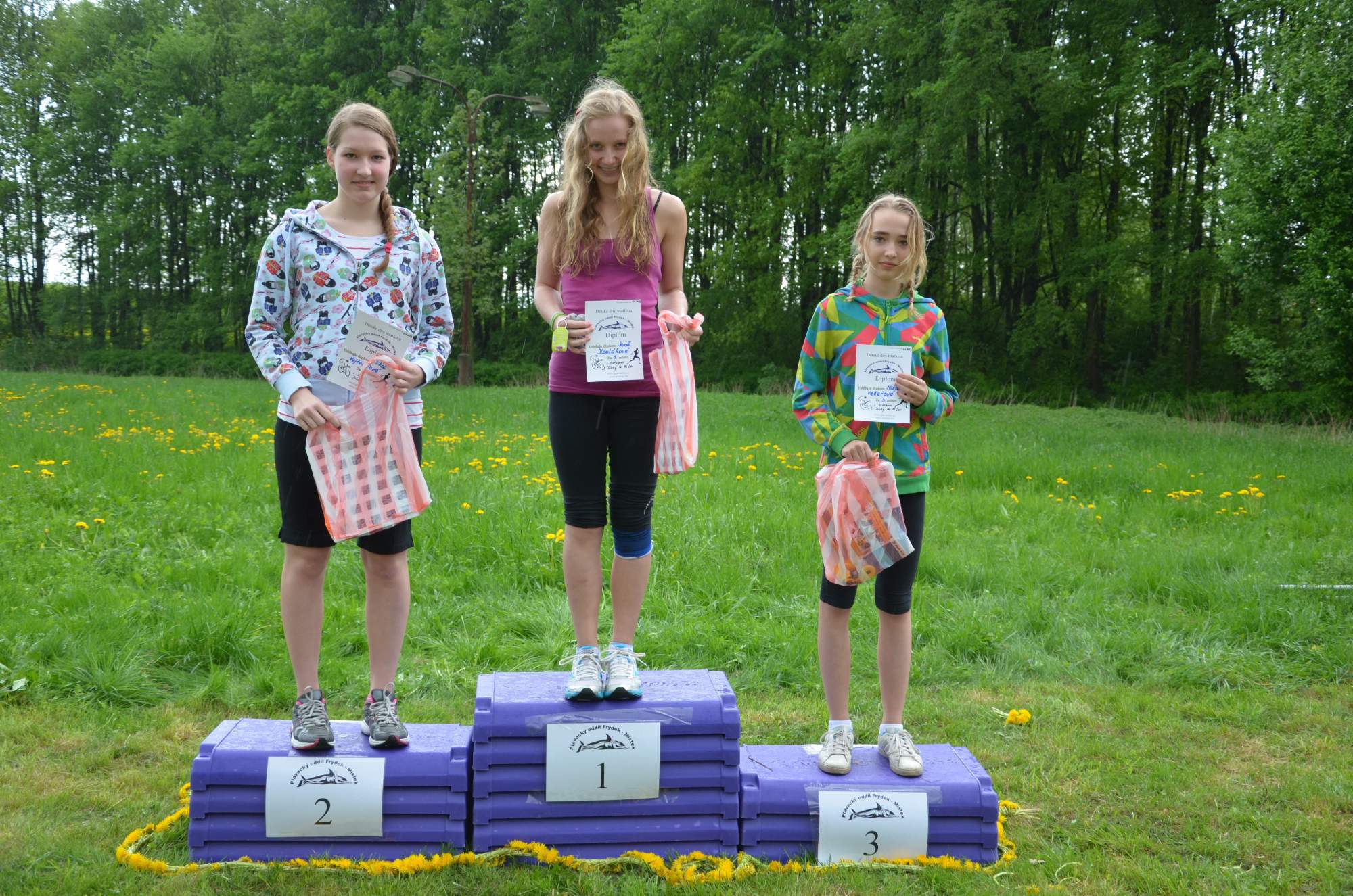 Matusíková Michaela98MOPŽp Karviná,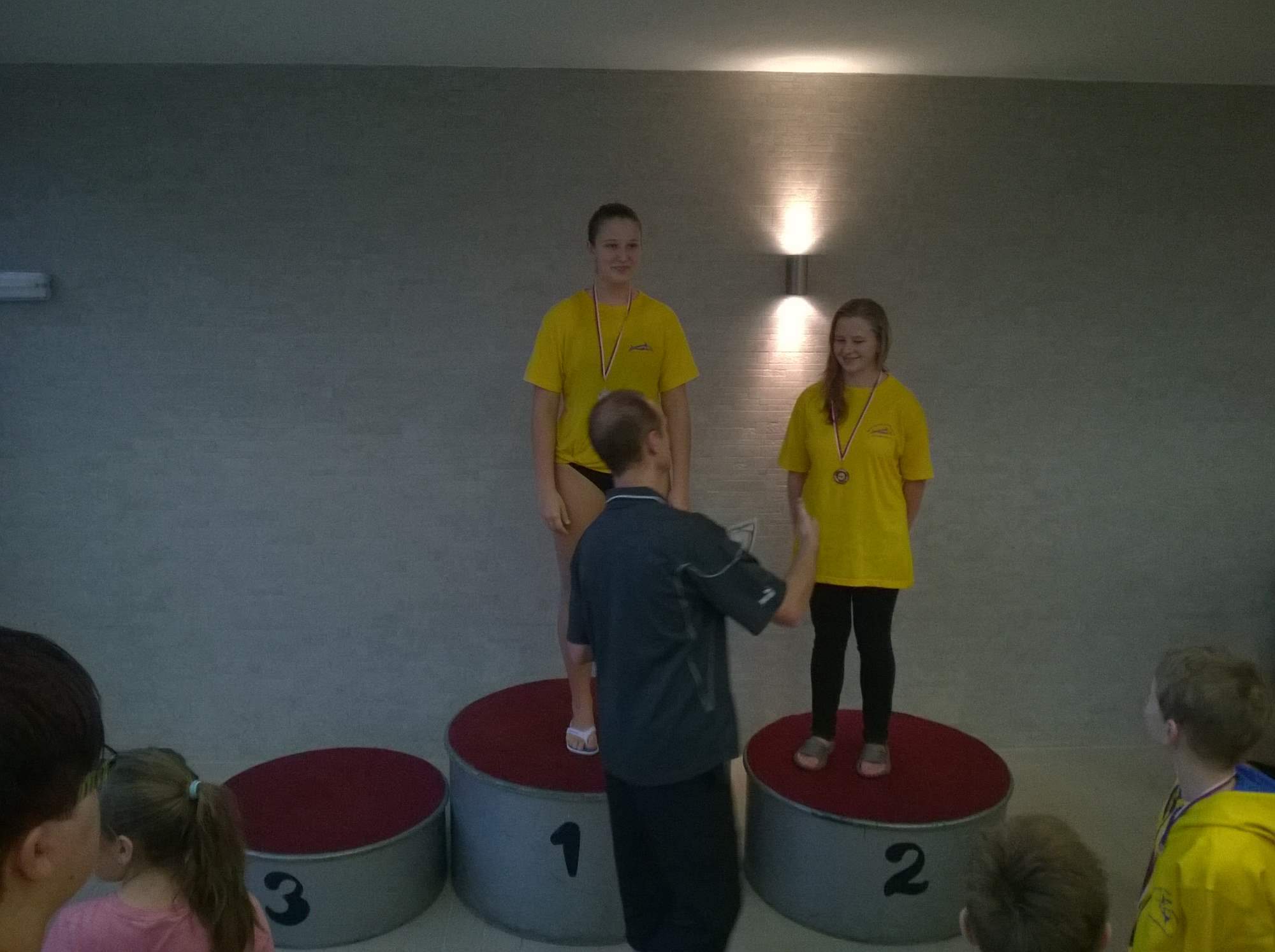 KoulákováJana98MOPŽp Karviná,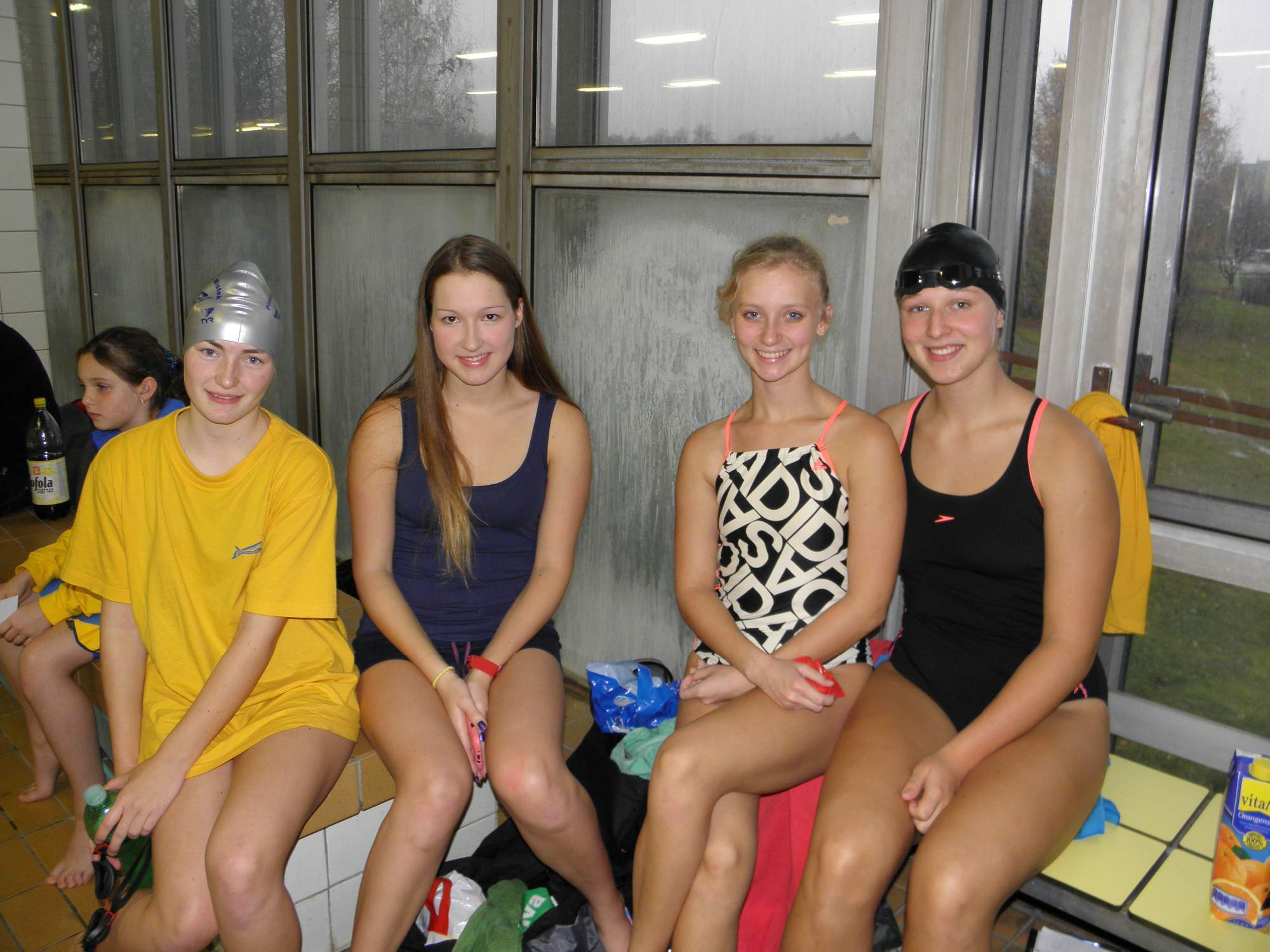 Kaspar Štěpán99MOPŽj Karviná, MOPŽp Karviná,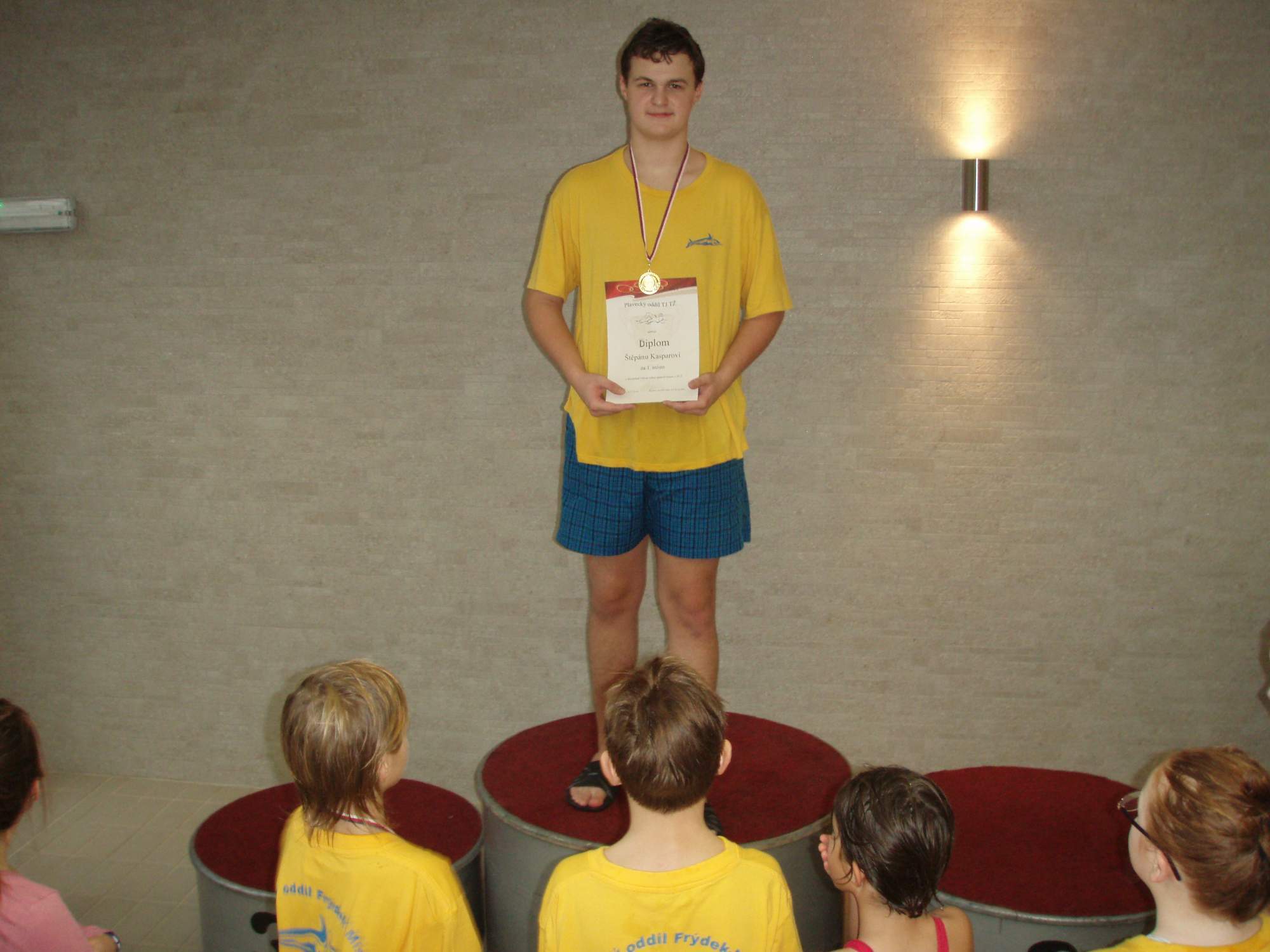 Velká Vendula99MOPŽp Karviná,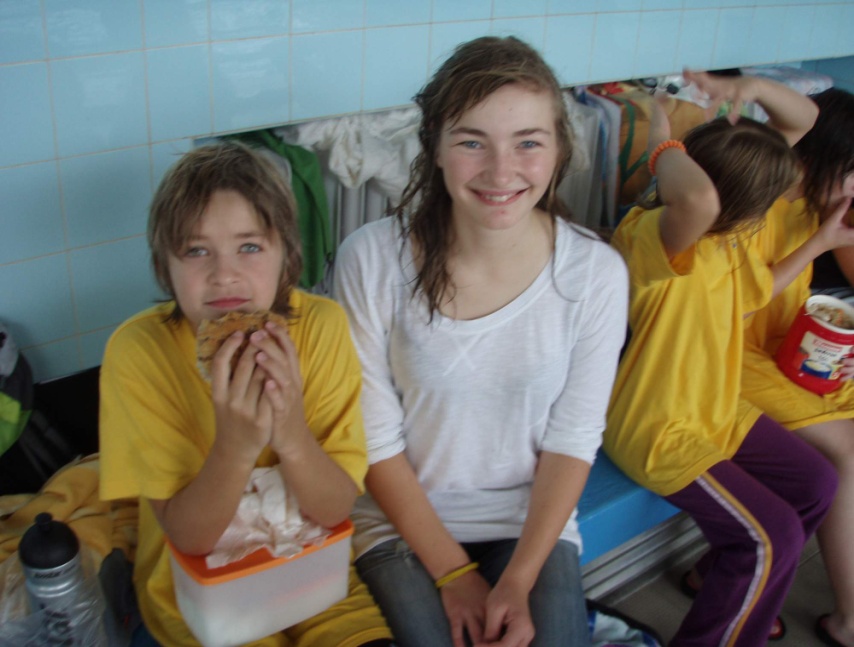 Janíček Petr00MOPŽj Karviná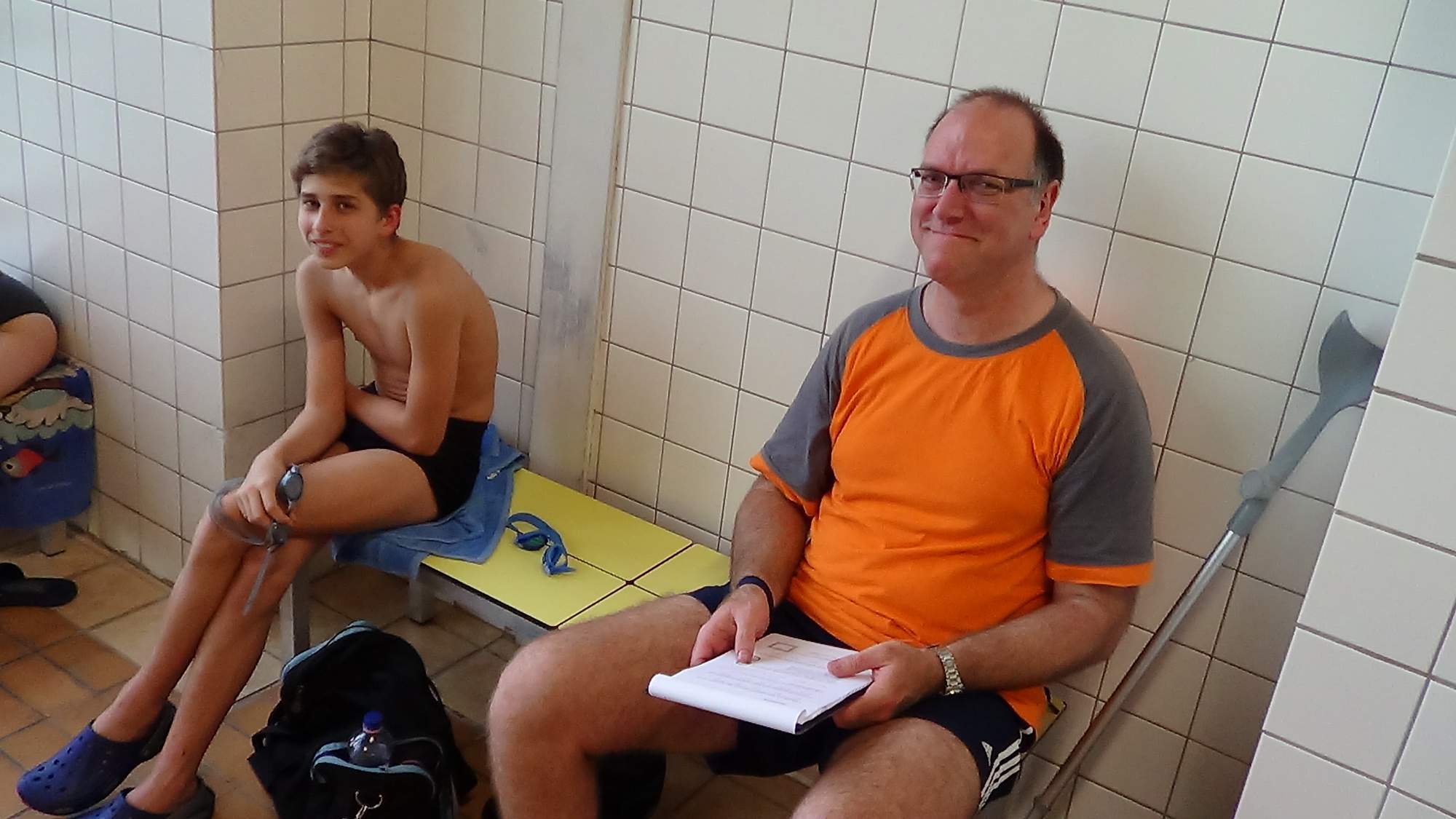 Ličman Šimon00VC města Opavy, MOPŽj Karviná, MOPŽp Karviná,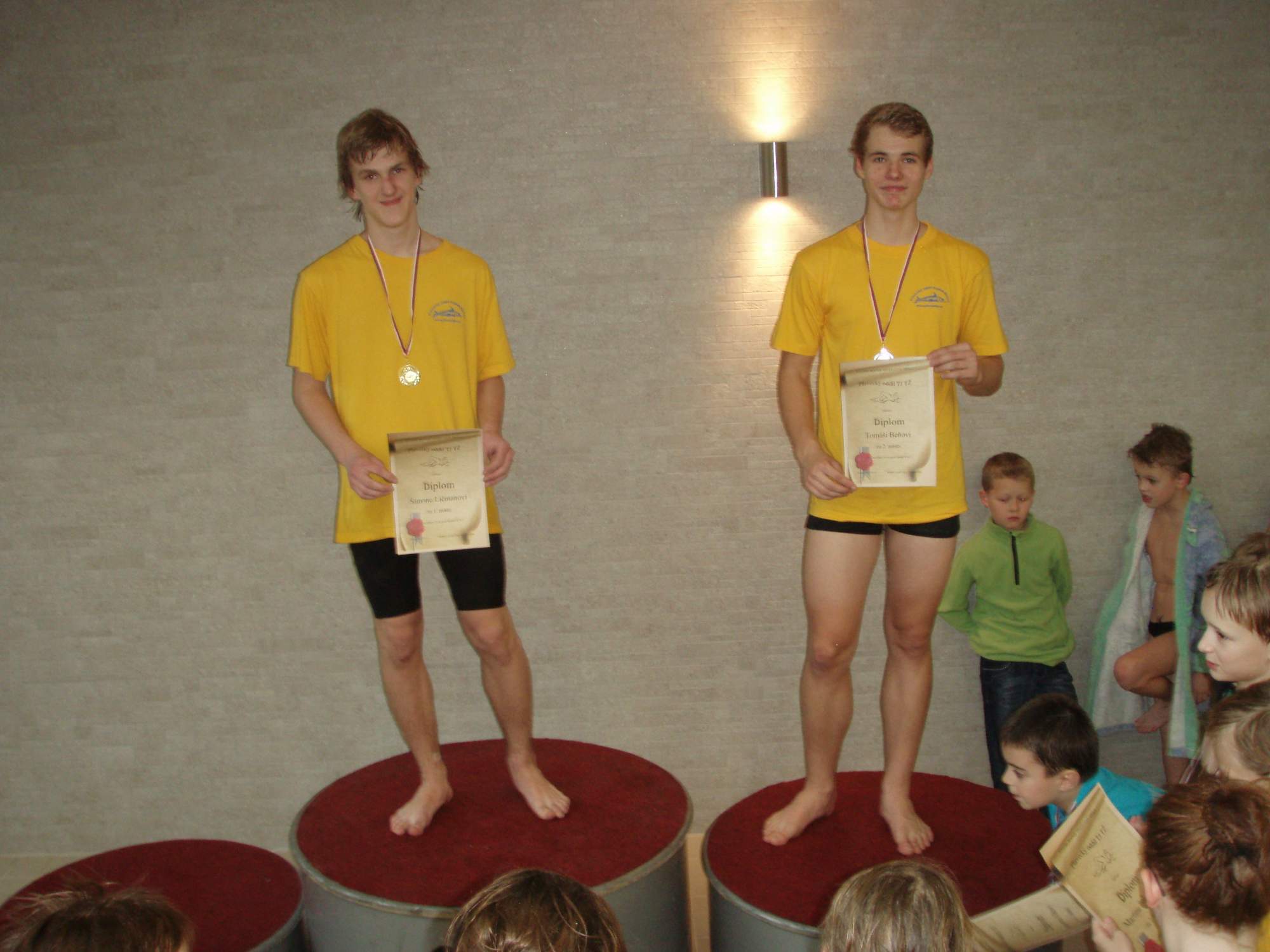 (zpět)(zpět)(zpět)(zpět)Dorociáková Natalie01MOPŽj Karviná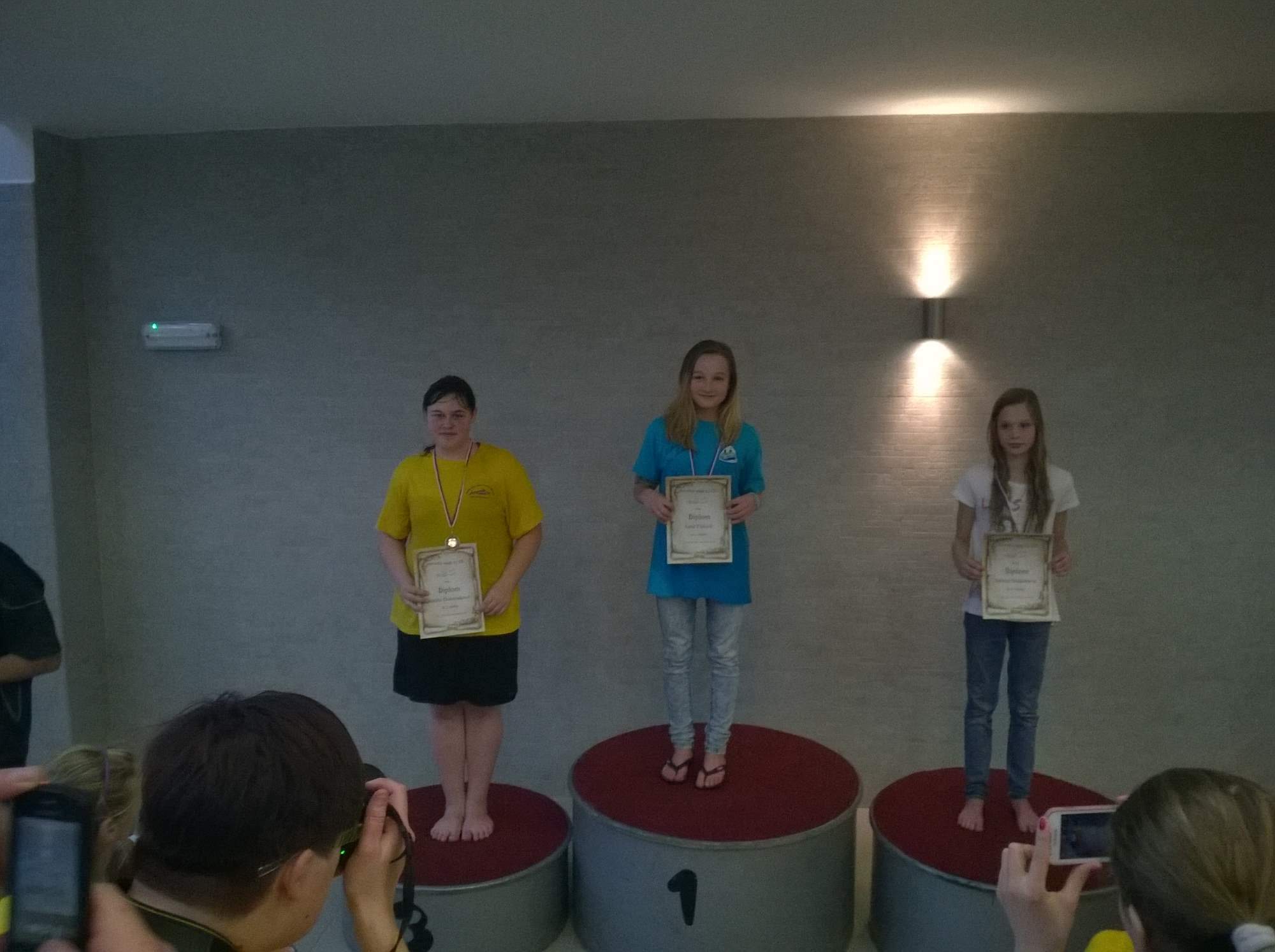 Janáčková Vendula02VC města Opavy,Puchar Delfin Cieszyn +Runda III, Velká cena Vyškova, Valašský krpec Vsetín,  MOPŽjKarviná, Havířovská cena v plavání, Oblastní přebor 12letých Karviná, MOPŽp Karviná,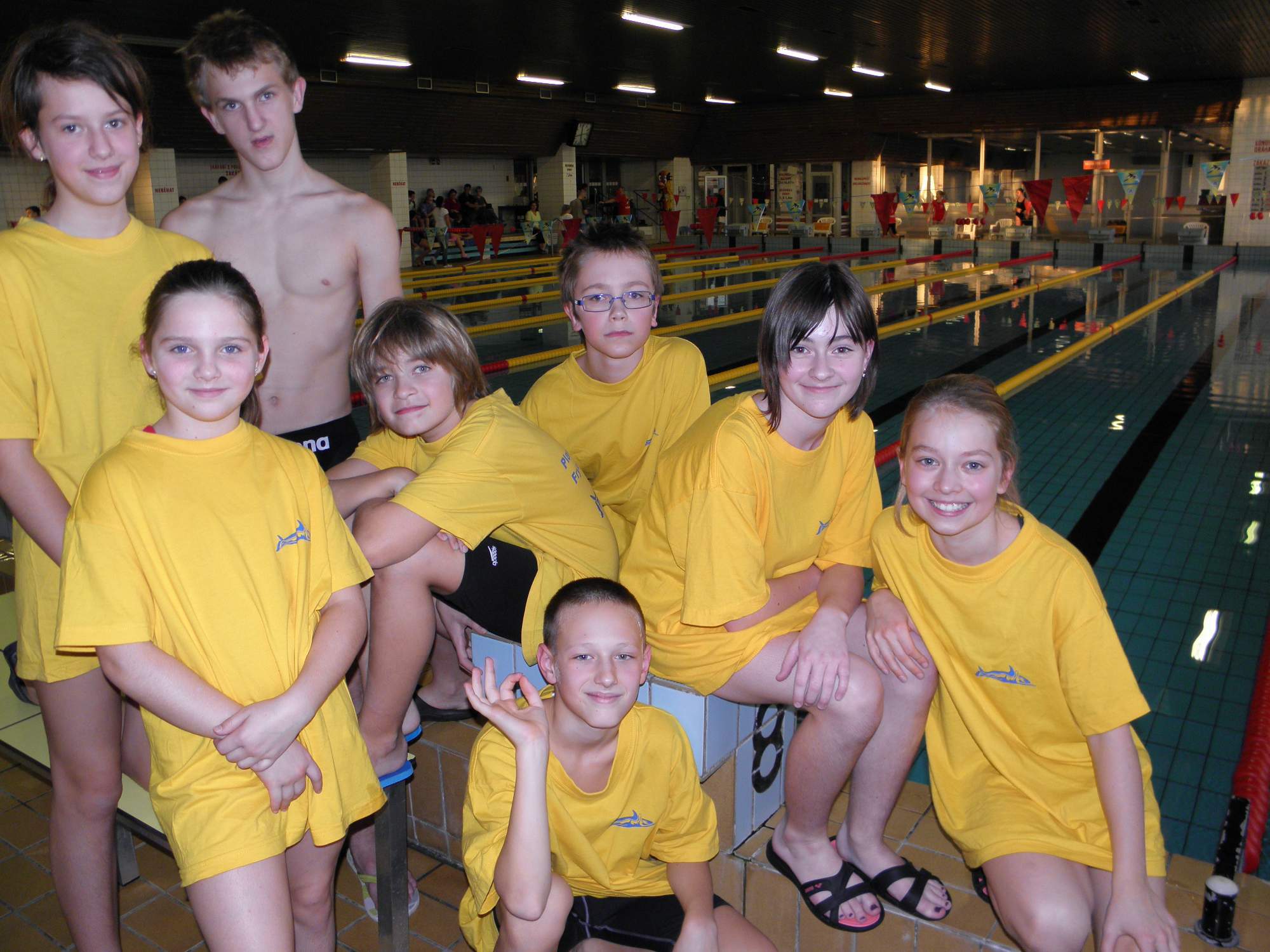 Ličmanová Klára02VC města Opavy, Valašský krpec Vsetín, MOPŽj Karviná, Oblastní přebor 12letých Karviná, MOPŽp Karviná,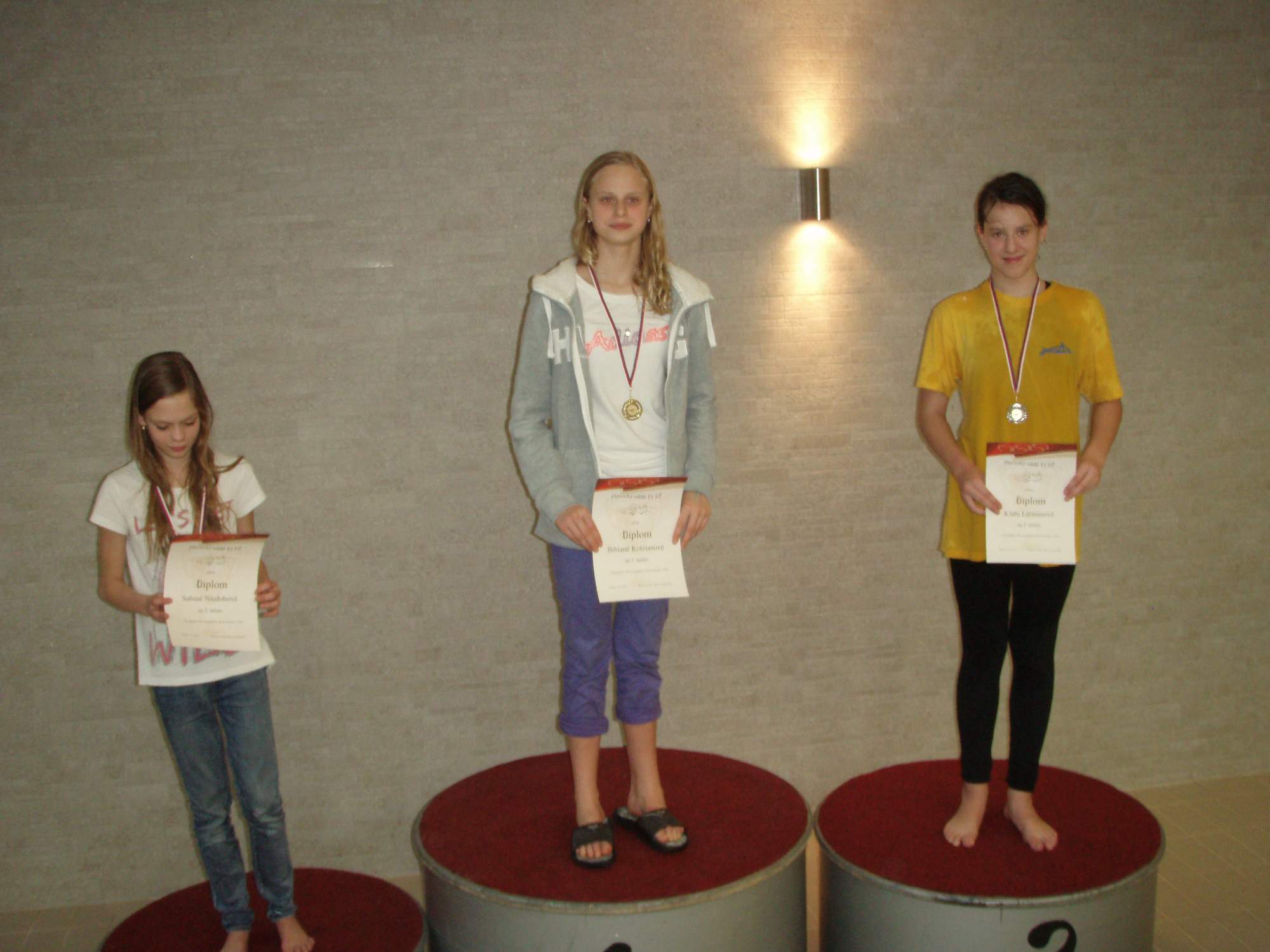 Pajtl Matěj02VC města Opavy, Karvinský motýlkařský trojboj, Puchar Delfin Cieszyn +Runda III, Velká cena Vyškova, Valašský krpec Vsetín, MOPŽj Karviná, Letní mistrovství České Republiky 12letých Chomutov, Oblastní přebor 12letých Vsetín, Moderní pětiboj U13 Praha, Havířovská cena v plavání, Oblastní přebor 12letých Karviná, MOPŽp Karviná,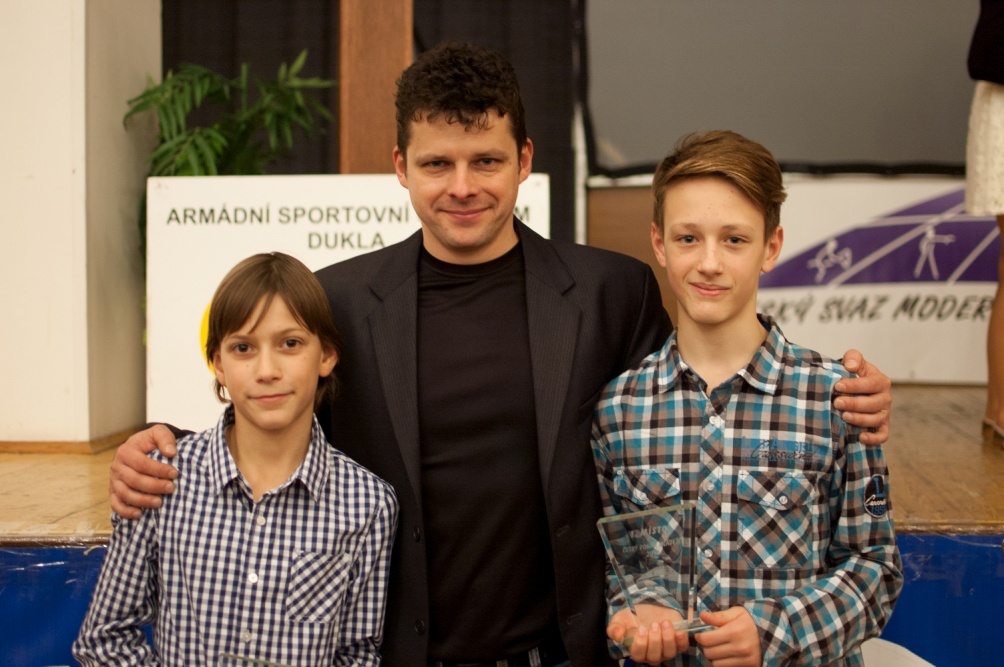 JarčíkMatyáš02MOPŽj Karviná,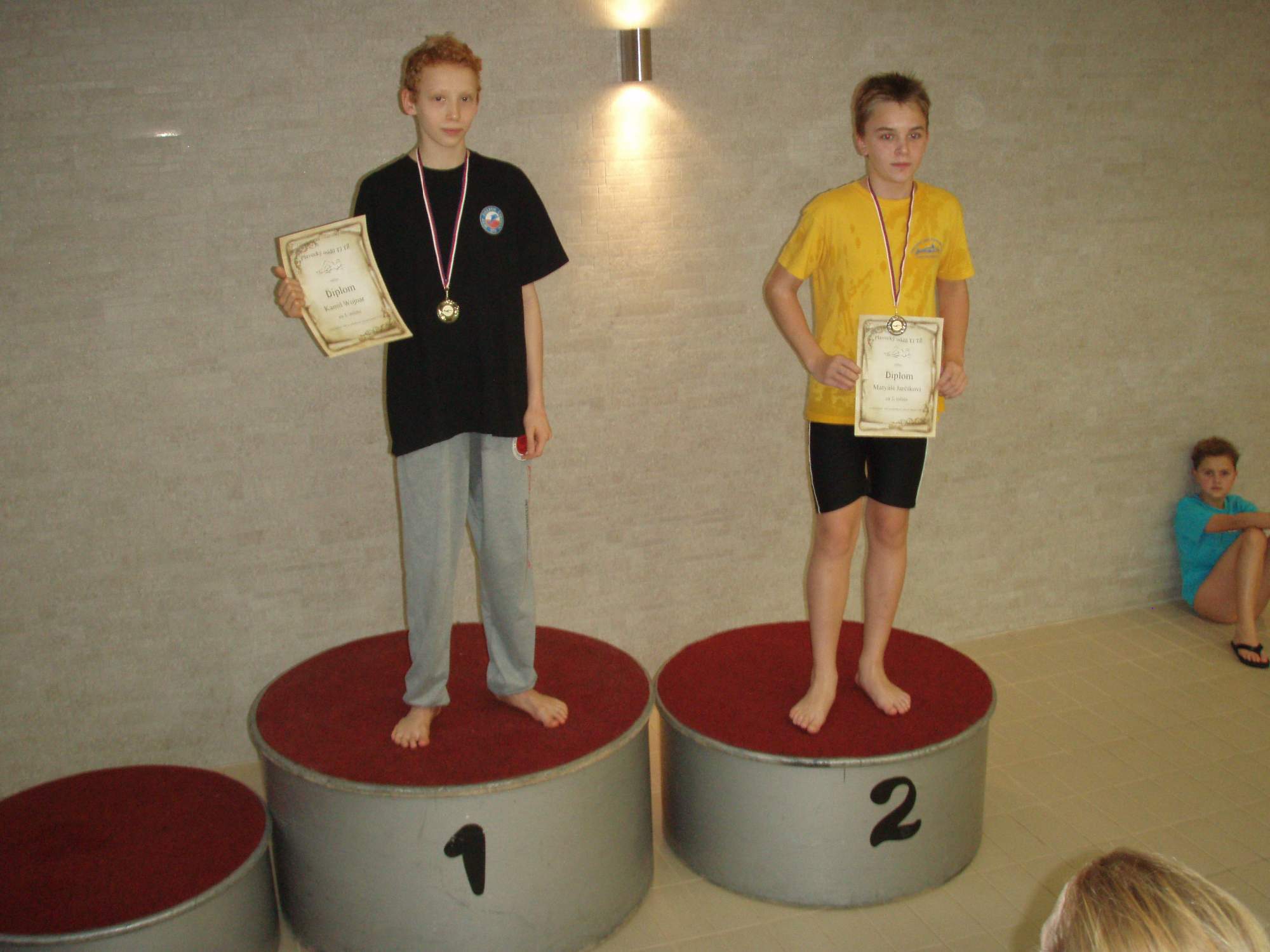 Chlopčíková Karla03VC města Opavy, Karvinský motýlkařský trojboj, Puchar Delfin Cieszyn +Runda III, Mokrý Eman Prostějov, Valašský krpec Vsetín, MOPŽj Karviná, Runda IV Cieszyn, Letní Pohár 11letých Zlín, Havířovská cena v plavání, Vyškovský vánoční kapr, FEGO Cup, Zimní Pohár 11letých, Oblastní přebor mladšího žactva Opava, MOPŽp Karviná, MC Nového Jičína, 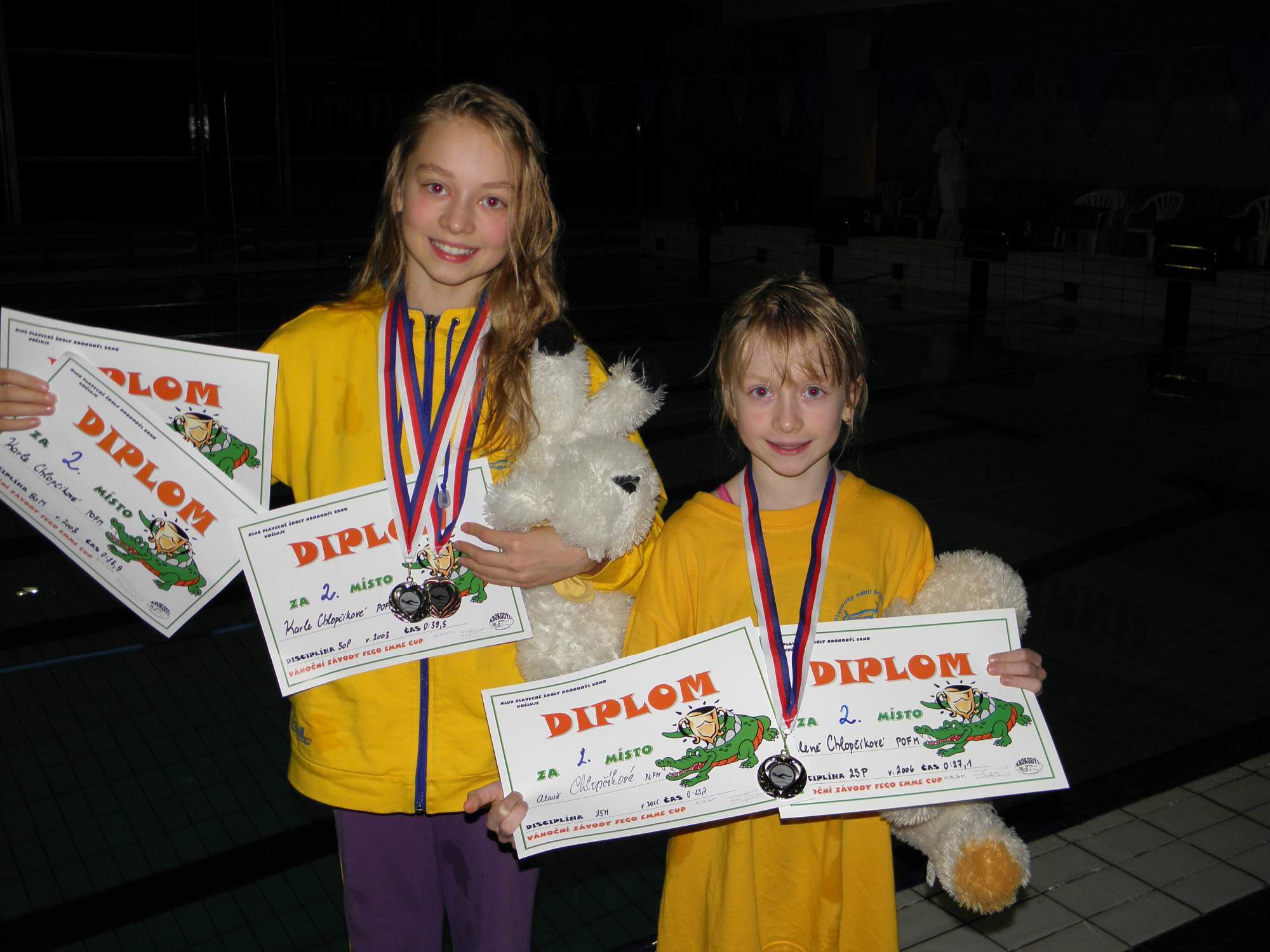 KociánováTereza03MOPŽp Karviná,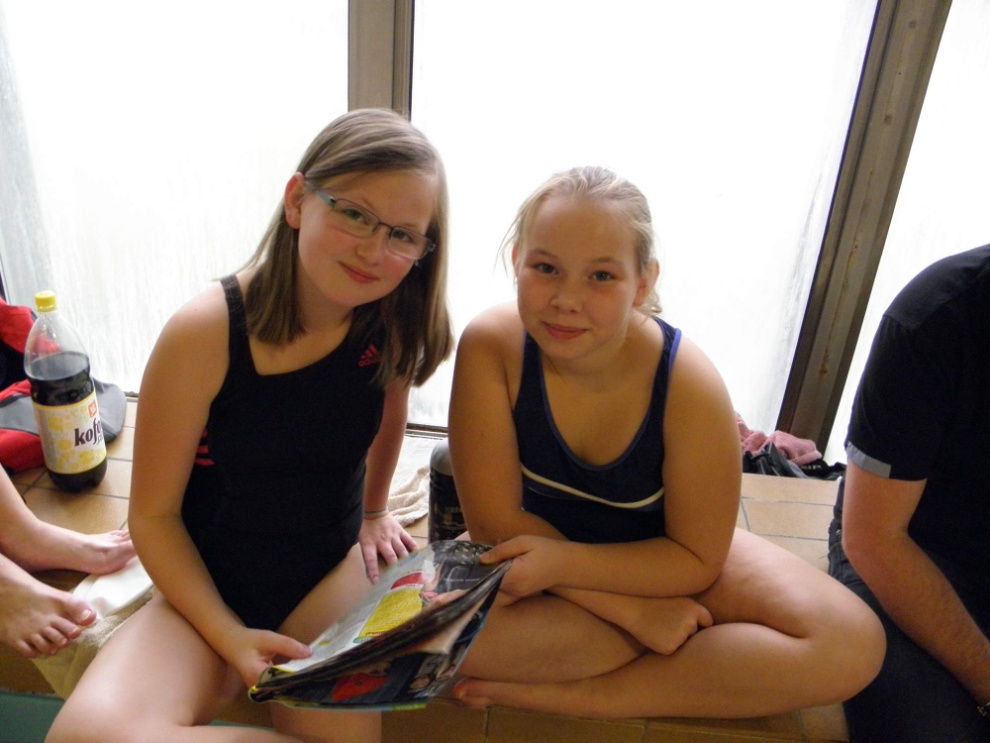 KlimasováKlára03MOPŽp Karviná,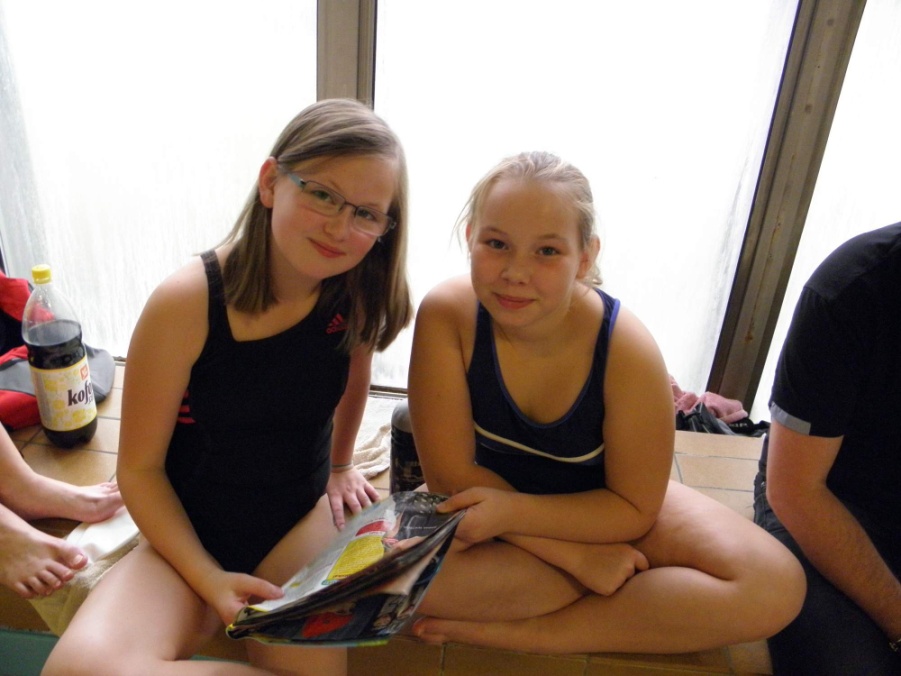 (zpět)(zpět)(zpět)(zpět)Mrázek Petr03Karvinský motýlkařský trojboj, Puchar Delfin Cieszyn +Runda III, Valašský krpec Vsetín,  MOPŽj Karviná, Oblastní přebor mladších žáků Vsetín, Runda IV Cieszyn, Letní Pohár 11letých Zlín, Havířovská cena v plavání, Vyškovský vánoční kapr, Zimní Pohár 11letých, Oblastní přebor mladšího žactva Opava, MOPŽp Karviná,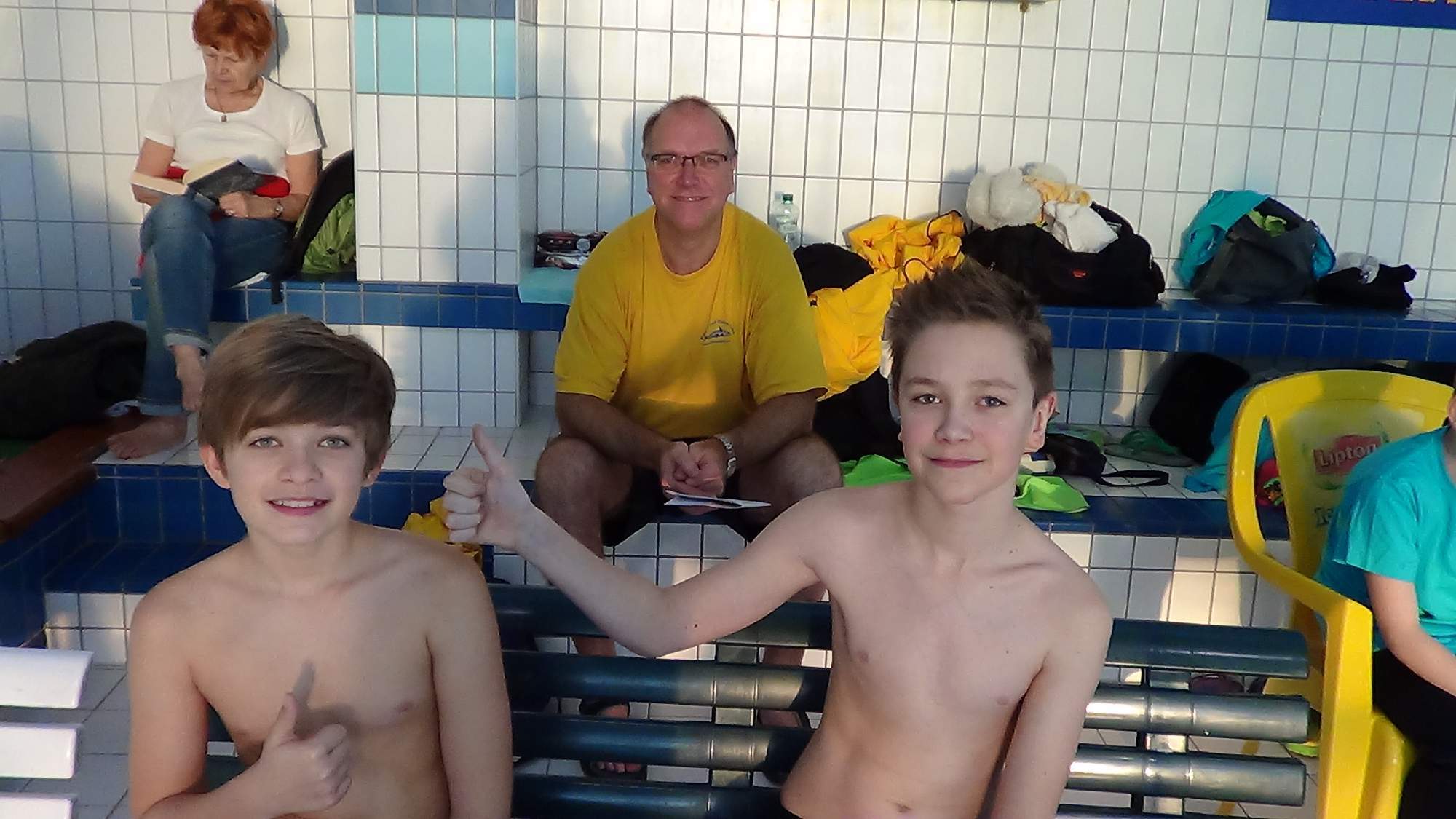 Laník Jakub03VC města Opavy, Puchar Delfin Cieszyn +Runda III, Valašský krpec Vsetín, MOPŽj Karviná, Oblastní přebor mladších žáků Vsetín, Runda IV Cieszyn, Letní Pohár 11letých Zlín, Havířovská cena v plavání, Vyškovský vánoční kapr, MOPŽp Karviná,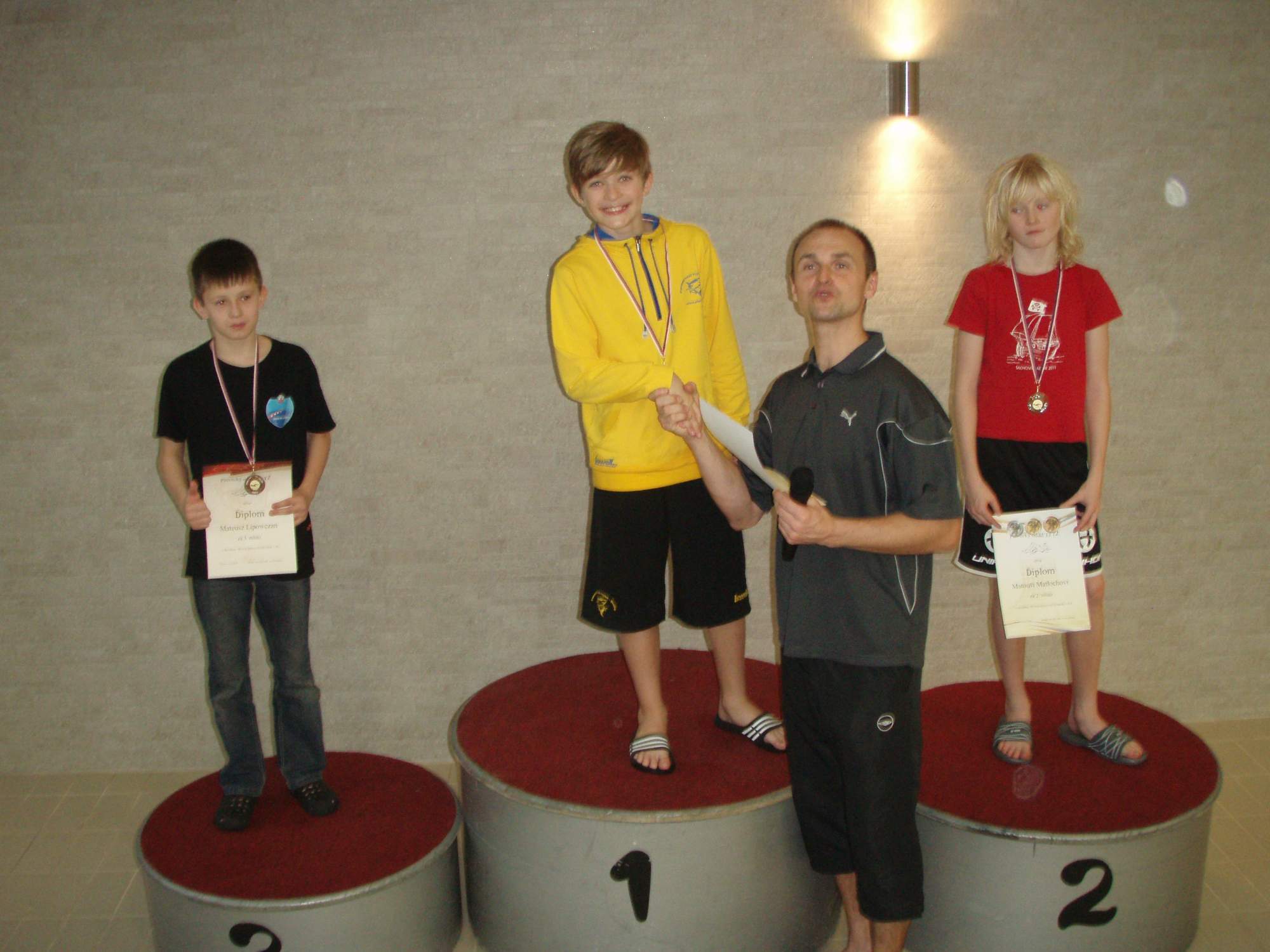 Tobolová Šárka04Valašský krpec Vsetín, MOPŽp Karviná,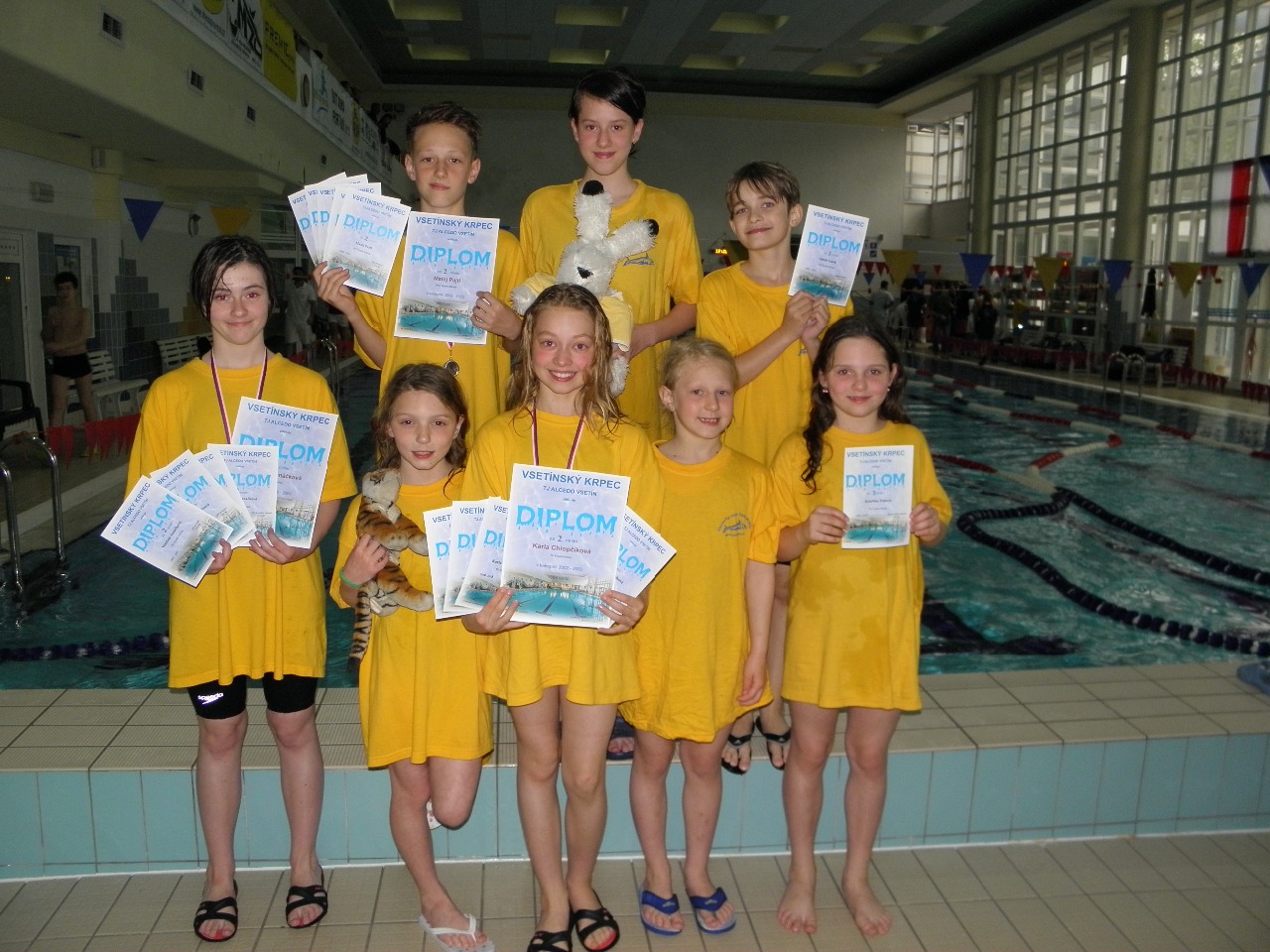 Fuková Kateřina05Brněnský tučňáček, Zimní meziokresní přebor nejmladšího žactva Kopřivnice, Karvinský motýlkařský trojboj, Mokrý Eman Prostějov, Valašský krpec Vsetín, MOPŽj Karviná, Moravskoslezská liga nejmladšího žactva Kopřivnice, Havířovská cena v plavání, Oblastní přebor mladšího žactva Opava, MOPŽp Karviná,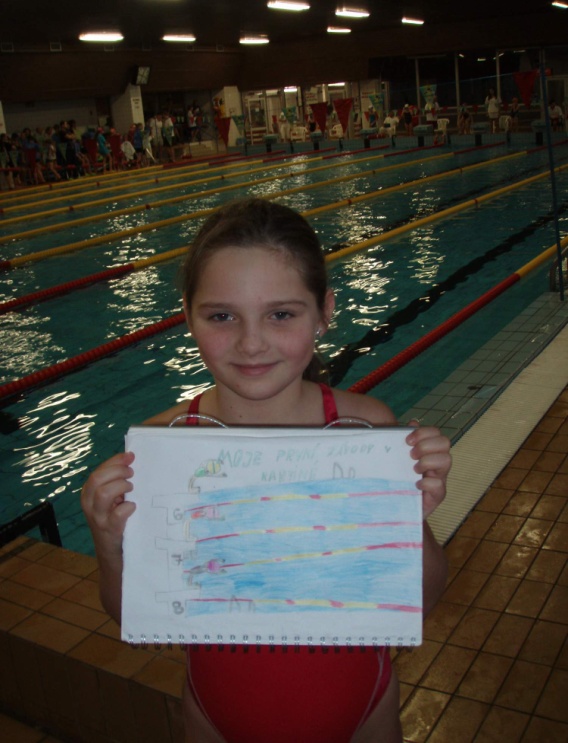 Fránková Veronika05Vyškovský Hrošík, Zimní meziokresní přebor nejmladšího žactva Kopřivnice, Valašský krpec Vsetín, MOPŽj Karviná, Moravskoslezská liga nejmladšího žactva Kopřivnice, MOPŽp Karviná,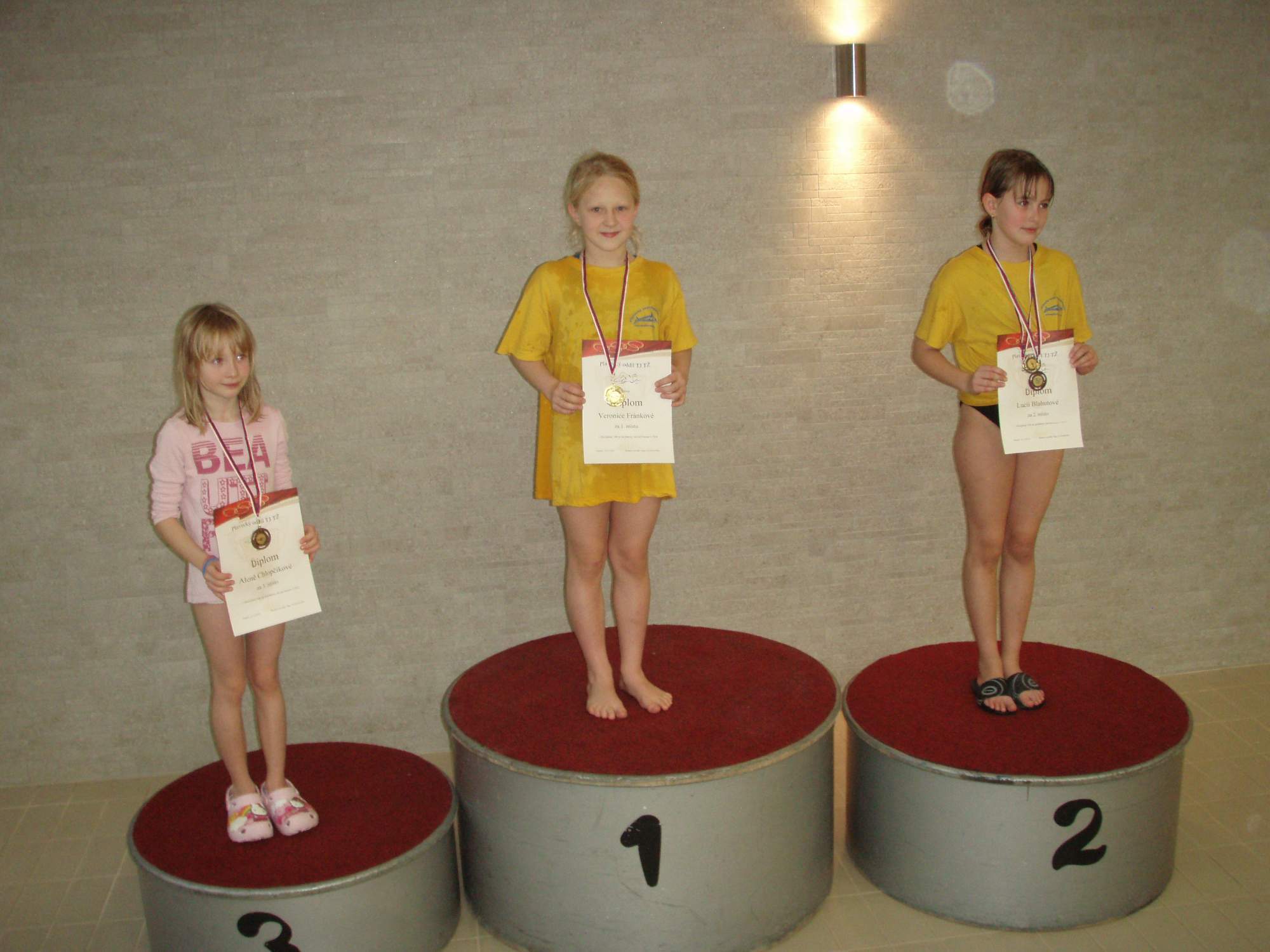 BlahutováLucie05Zimní meziokresní přebor nejmladšího žactva Kopřivnice, Valašský krpec Vsetín, MOPŽj Karviná, Moravskoslezská liga nejmladšího žactva Kopřivnice, MOPŽp Karviná,ChlopčíkSamuel05Moravskoslezská liga nejmladšího žactva Kopřivnice,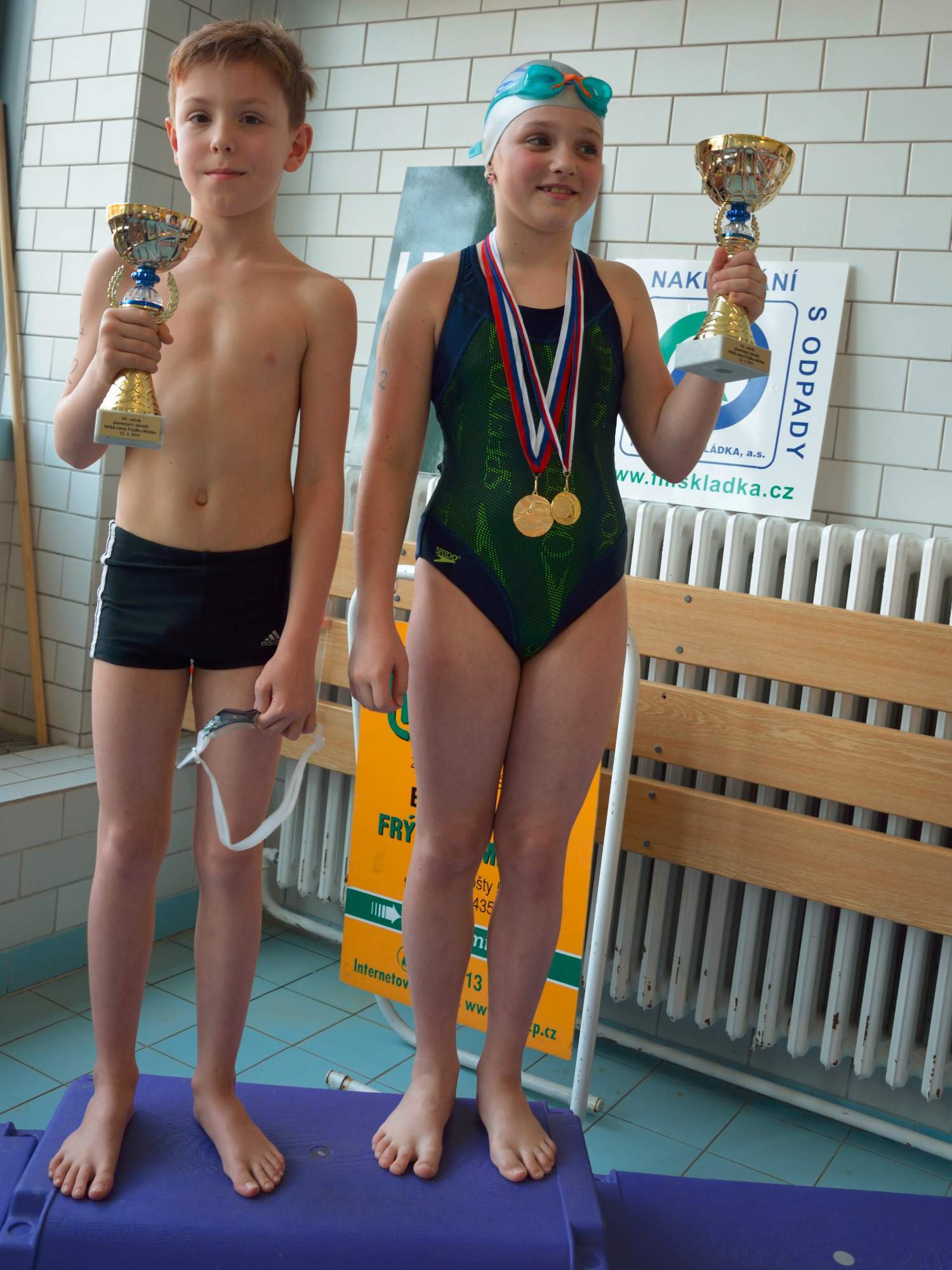 TůmováMichaela05Brněnský tučňáček, Valašský krpec Vsetín, Moravskoslezská liga nejmladšího žactva Kopřivnice, MOPŽp Karviná,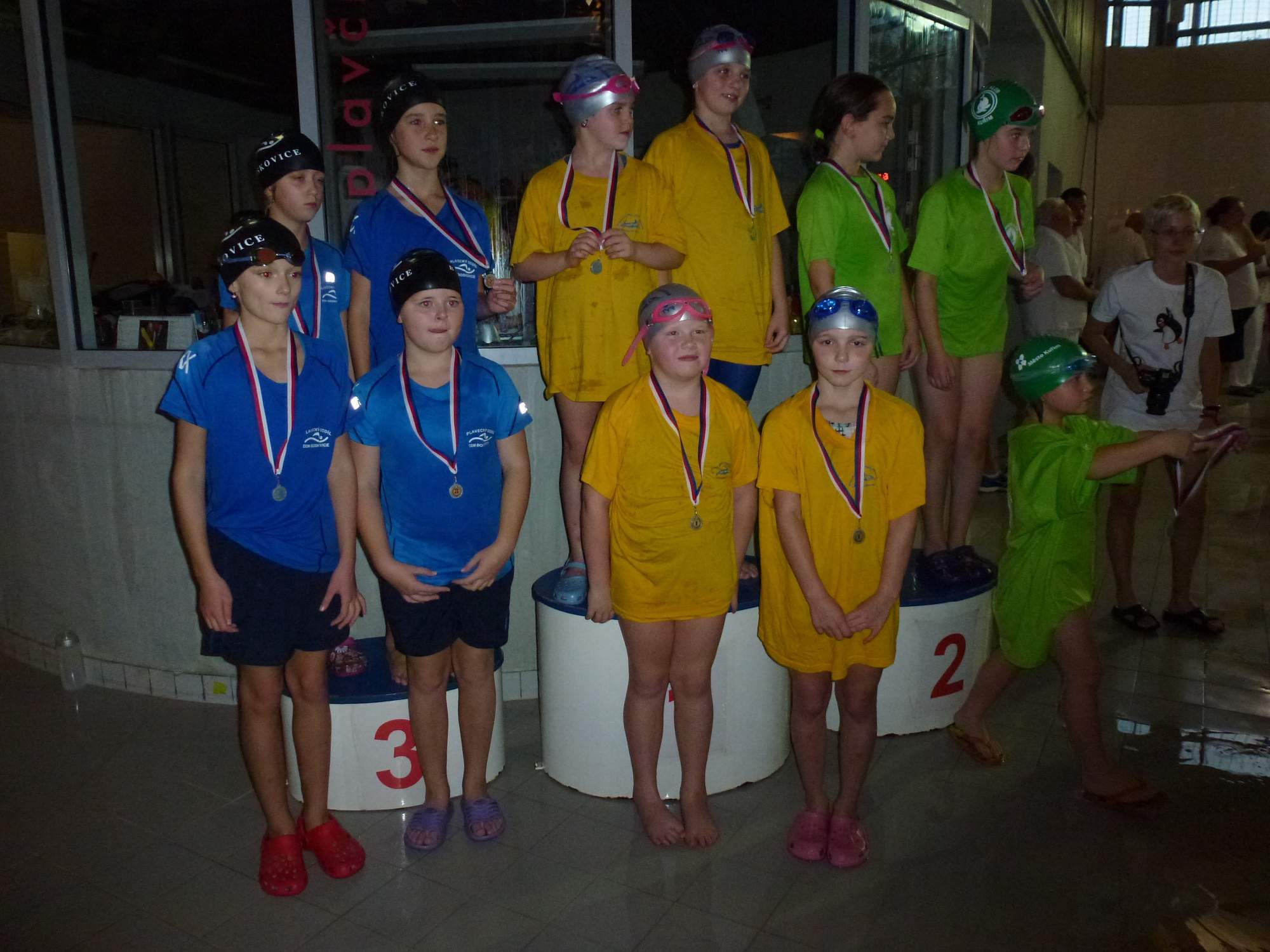 Chlopčíková Alena06Zimní meziokresní přebor nejmladšího žactva Kopřivnice, Moravskoslezská liga nejmladšího žactva Kopřivnice, FEGO CupLednickáHelena06Zimní meziokresní přebor nejmladšího žactva Kopřivnice, Moravskoslezská liga nejmladšího žactva Kopřivnice,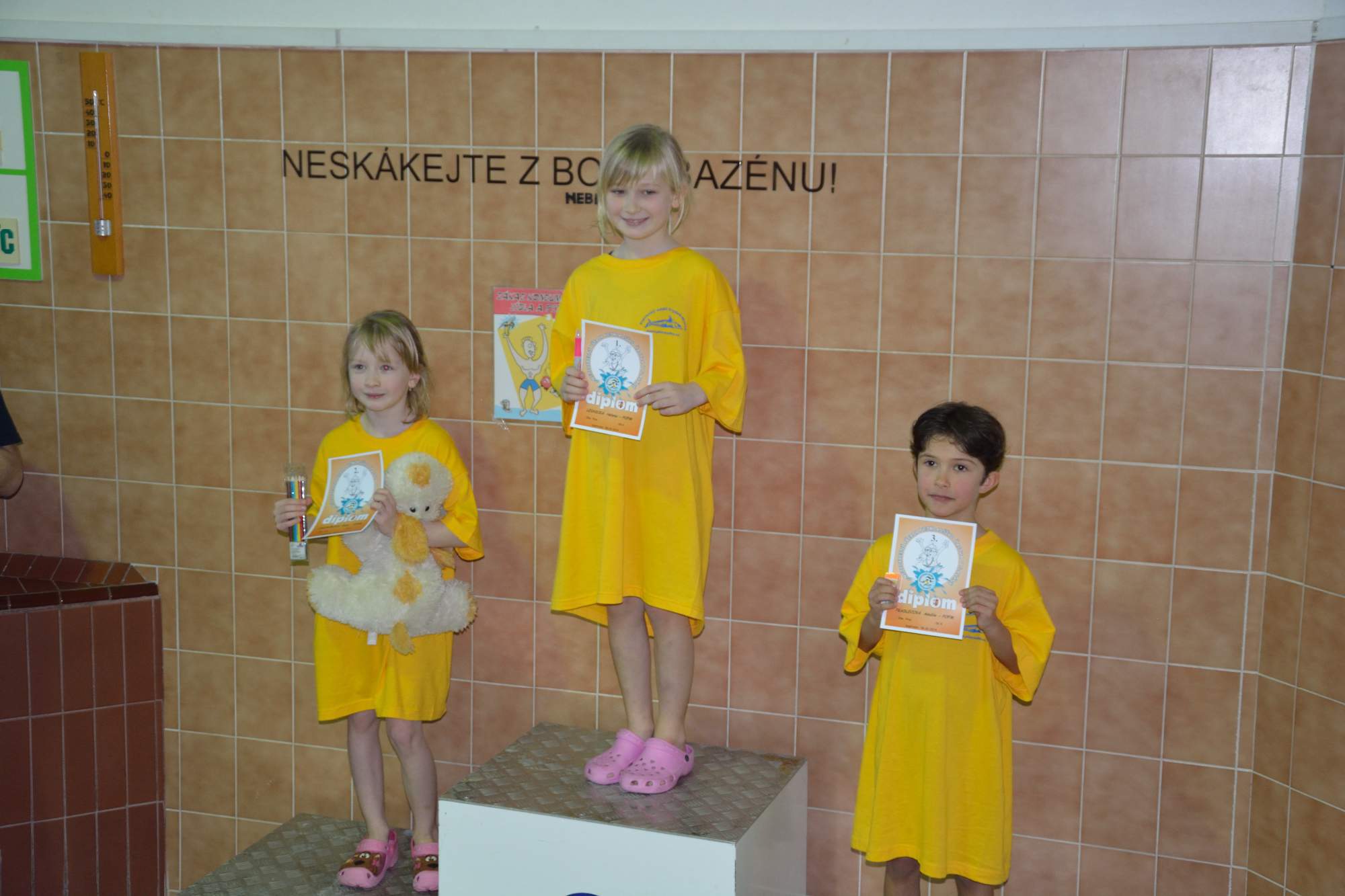 (zpět)(zpět)(zpět)(zpět)Tkadlecová Amálie06Zimní meziokresní přebor nejmladšího žactva Kopřivnice, Moravskoslezská liga nejmladšího žactva KopřivniceSaksaMatěj06Moravskoslezská liga nejmladšího žactva Kopřivnice, Moravskoslezská liga nejmladšího žactva Brno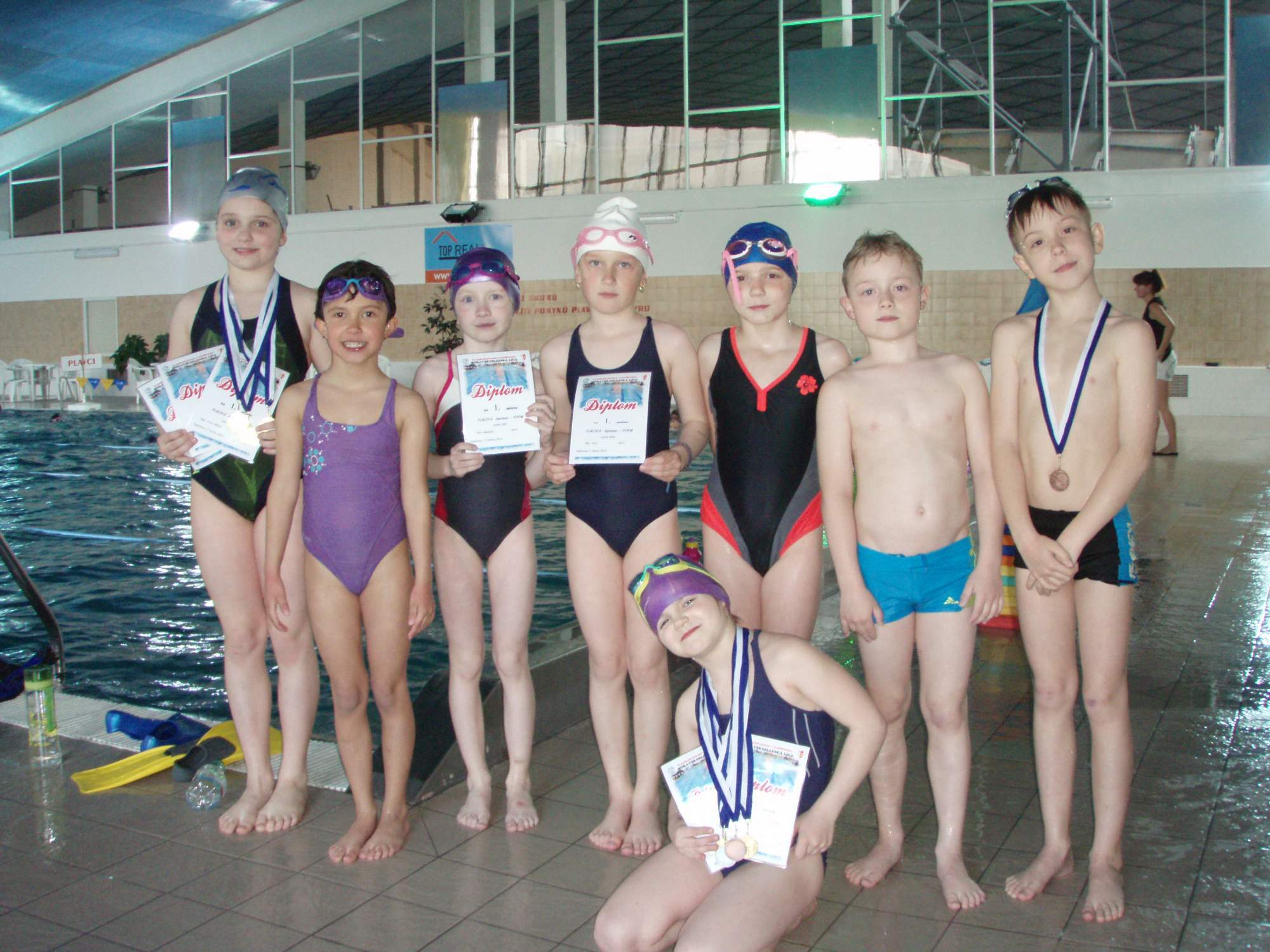 Mrázek Tomáš07Zimní meziokresní přebor nejmladšího žactva Kopřivnice,  Moravskoslezská liga nejmladšího žactva Kopřivnice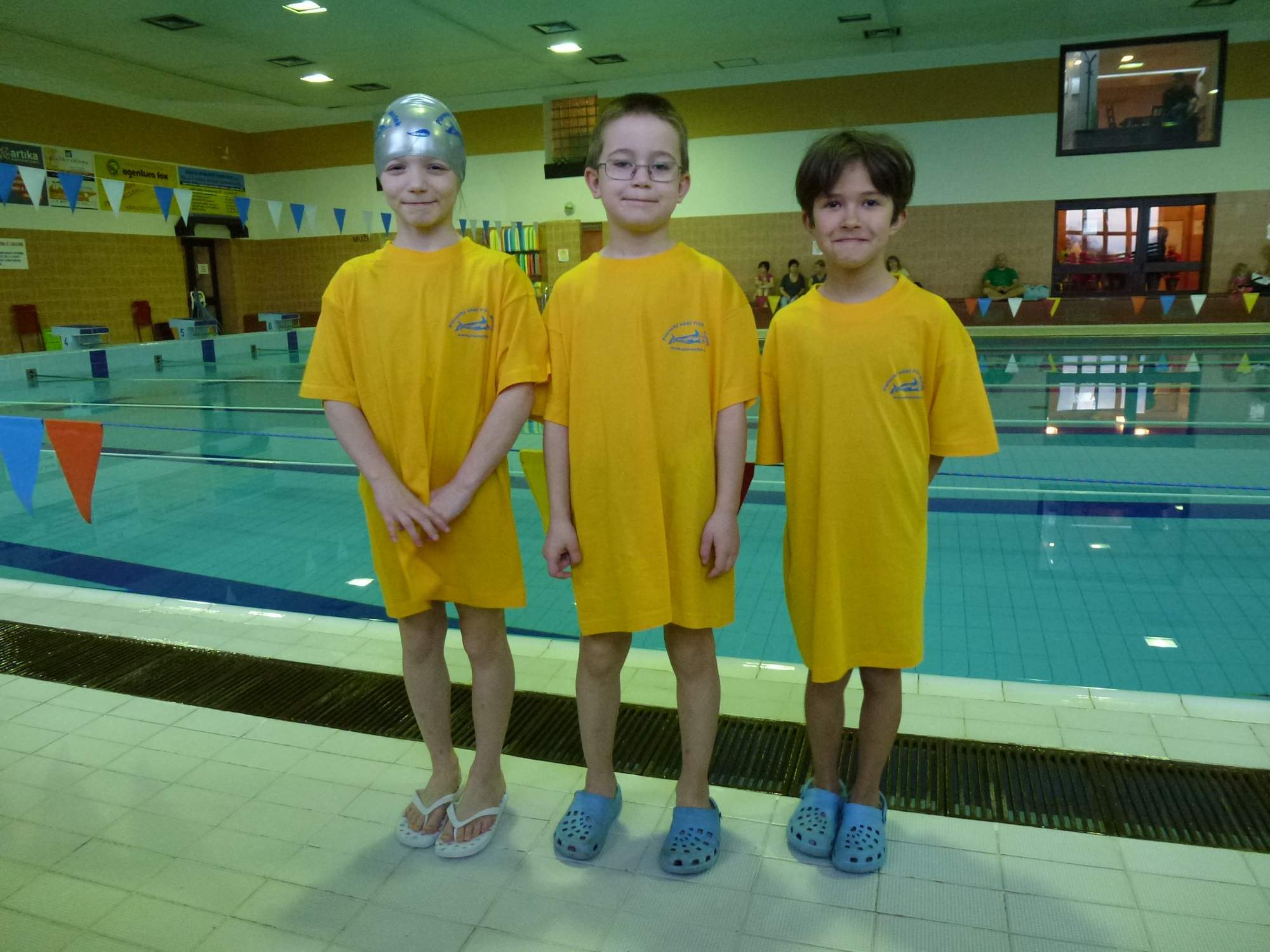 FukováApolena07Zimní meziokresní přebor nejmladšího žactva Kopřivnice, Moravskoslezská liga nejmladšího žactva Kopřivnice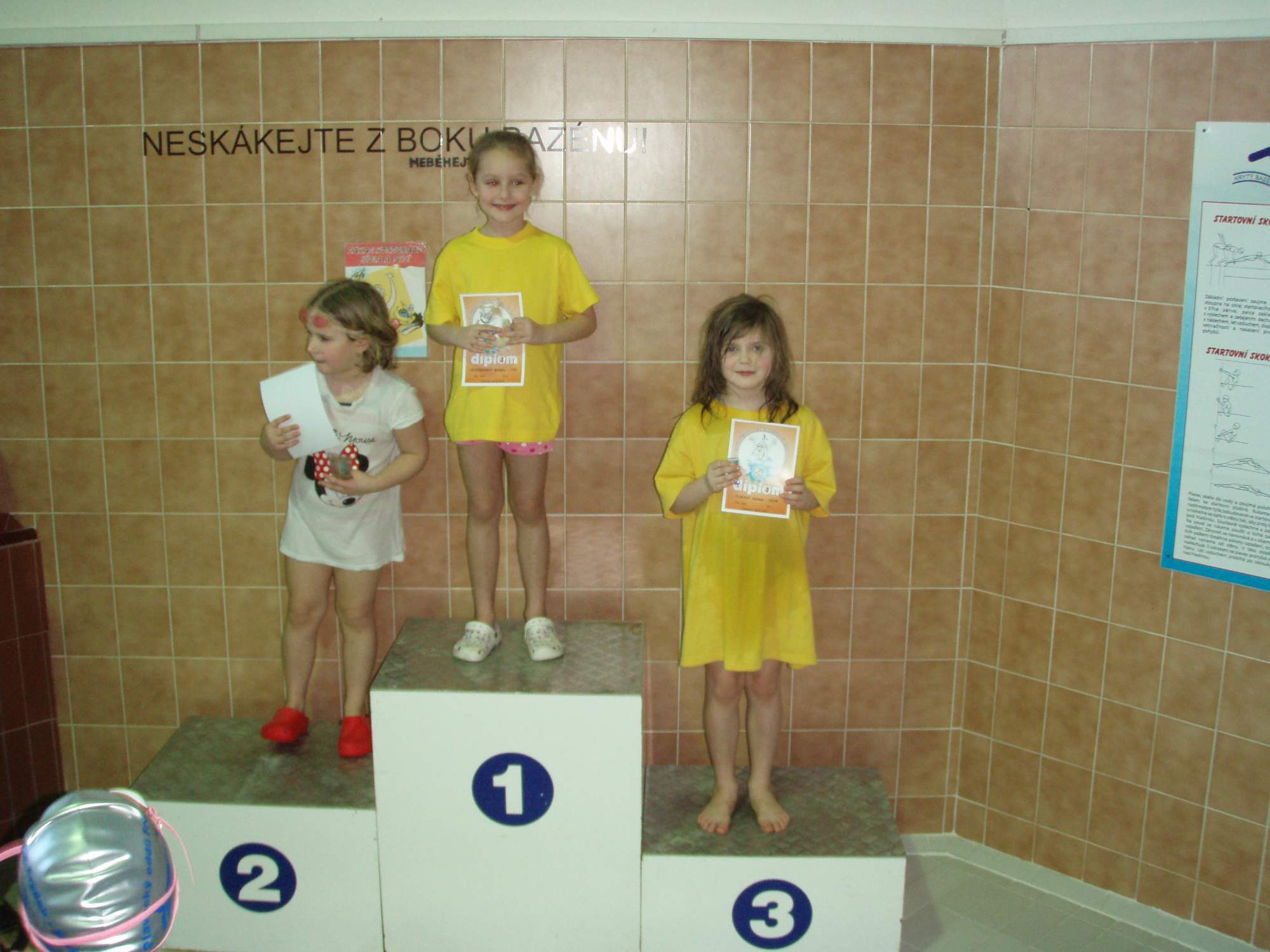 disciplína50 VZ100 VZ100 Z100 P100 PZPAJTL Matěj19.0:31,4322.1:10,2831.1:24,76JANÁČKOVÁ Vendula24.0:32,8524.1:12,3922.1:30,3823.1:23,50Pajtl se kvalifikoval na disciplíny 50, 100 VZ a 100Z na zimním mistrovství 12letých v Trutnově účast však odvolalPajtl se kvalifikoval na disciplíny 50, 100 VZ a 100Z na zimním mistrovství 12letých v Trutnově účast však odvolalPajtl se kvalifikoval na disciplíny 50, 100 VZ a 100Z na zimním mistrovství 12letých v Trutnově účast však odvolalPajtl se kvalifikoval na disciplíny 50, 100 VZ a 100Z na zimním mistrovství 12letých v Trutnově účast však odvolalPajtl se kvalifikoval na disciplíny 50, 100 VZ a 100Z na zimním mistrovství 12letých v Trutnově účast však odvolalPajtl se kvalifikoval na disciplíny 50, 100 VZ a 100Z na zimním mistrovství 12letých v Trutnově účast však odvolaldisciplína50 VZ200 VZ50 M100 VZ100 P100 PZ100 M200 PZLANÍK Jakub10.034,414.2:53,89.0:39,413.1:18,220.1:34,110.1:35,8MRÁZEK Petr13.1:42,2CHLOPČÍKOVÁ Karla4.0:31,53.0:36,43.1:30,43.1:21,13.1:23,85.2:56,2disciplína50 VZ50 M5O P50 Z100 Z100 P100 M100 PZ200 P200 PZLANÍK JakubKvalifikoval se 50,100,200,400 VZ a 50, 100M pro úraz se nezúčastnil (zpět)Kvalifikoval se 50,100,200,400 VZ a 50, 100M pro úraz se nezúčastnil (zpět)Kvalifikoval se 50,100,200,400 VZ a 50, 100M pro úraz se nezúčastnil (zpět)Kvalifikoval se 50,100,200,400 VZ a 50, 100M pro úraz se nezúčastnil (zpět)Kvalifikoval se 50,100,200,400 VZ a 50, 100M pro úraz se nezúčastnil (zpět)Kvalifikoval se 50,100,200,400 VZ a 50, 100M pro úraz se nezúčastnil (zpět)Kvalifikoval se 50,100,200,400 VZ a 50, 100M pro úraz se nezúčastnil (zpět)Kvalifikoval se 50,100,200,400 VZ a 50, 100M pro úraz se nezúčastnil (zpět)Kvalifikoval se 50,100,200,400 VZ a 50, 100M pro úraz se nezúčastnil (zpět)Kvalifikoval se 50,100,200,400 VZ a 50, 100M pro úraz se nezúčastnil (zpět)MRÁZEK Petr10.1:40,328.1:39,713.3:36,0CHLOPČÍKOVÁ Karla3.0:31,54.0:36,23.1:29,75.1:25,64.1:19,95.2:55,1Některé zahraniční weby                    (zpět)Některé zahraniční weby                    (zpět)Evropská federacehttp://www.len.eu/LEN/federations.aspxSvětová federacehttp://www.swimnews.com/Links/index/National+FederationsSlovenskohttp://www.swimmsvk.sk/Švýcarskohttp://www.swimrankings.net/?page=finaPointsPolskomegatiming.pl/zawody/okregoweNěmeckohttp://www.dsv.de/fachsparten/schwimmen/Rakouskowww.osv.or.atMaďarskowww.musz.huSlovinskowww.plavalna-zveza.siChorvatskowww.hrvatski-plivacki-savez.hrSrbskowww.serbia-swim.org.rsRuskowww.russwimming.ruUkrajinawww.swimukraine.org.uaLitvawww.ltuswimming.comBěloruskowww.belarusaquatics.comAustráliehttp://swimming.org.au/USAhttp://www.usaswimming.org                 PořadíStartovní
čísloJméno a příjmeníOddíl nebo bydlištěRočníkStátPlaváníPořadíKoloPořadíBěhPořadíCelkový časOdstup141Volný BrunoBaška2006CZE00:01:17100:02:53200:01:30100:05:4023Drastich JiříTT Morávka2006CZE00:01:18200:02:05100:03:31200:06:5400:01:1434Jarolím MatoušTT Morávka2006CZE00:01:48300:02:47300:02:57300:07:3200:01:52PořadíStartovní
čísloJméno a příjmeníOddíl nebo bydlištěRočníkStátPlaváníPořadíKoloPořadíBěhPořadíCelkový časOdstup117Laník JakubPlavání F-M2003CZE00:01:20100:02:56100:03:00100:07:16216Goiný TomášPlavání F-M2003CZE00:02:06200:03:04200:03:06200:08:1600:01:00311Jarolím JáchymTT Morávka2004CZE00:02:39300:03:24300:04:42300:10:4500:03:29PořadíStartovní
čísloJméno a příjmeníOddíl nebo bydlištěRočníkStátPlaváníPořadíKoloPořadíBěhPořadíCelkový časOdstup142Pajtl MatějPlavání F-M2002CZE00:01:52100:03:48100:02:47100:08:27222Jarčik MatyášPlavání F-M2002CZE00:02:40200:04:38200:04:03200:11:2100:02:54324Jarolím JonášTT Morávka2001CZE00:03:55400:05:01300:04:41300:13:3700:05:10420Nalepa MikulášPlavání F-M2002CZE00:03:01300:07:12400:04:11400:14:2400:05:57PořadíStartovní
čísloJméno a příjmeníOddíl nebo bydlištěRočníkStátPlaváníPořadíKoloPořadíBěhPořadíCelkový časOdstup143Janíček PetrPlavání F-M2000CZE00:02:56100:04:58100:04:50100:12:44226Kozelský AlešPlavání F-M2000CZE00:04:09200:05:09200:04:55200:14:1300:01:29331Jarolím ŠimonTT Morávka1999CZE00:04:14300:06:02300:05:04300:15:2000:02:36PořadíStartovní
čísloJméno a příjmeníOddíl nebo bydlištěRočníkStátPlaváníPořadíKoloPořadíBěhPořadíCelkový časOdstup133Beňo TomášPlavání F-M1998CZE00:03:48100:05:11100:05:34100:14:33PořadíStartovní
čísloJméno a příjmeníOddíl nebo bydlištěRočníkStátPlaváníPořadíKoloPořadíBěhPořadíCelkový časOdstup 22Austová AndreaPlavání F-M2007CZE00:00:27200:04:542 11Fuková ApolénaPlavání F-M2007CZE00:00:19100:04:471PořadíStartovní
čísloJméno a příjmeníOddíl nebo bydlištěRočníkStátPlaváníPořadíKoloPořadíBěhPořadíCelkový časOdstup17Blahutová LuciePlavání F-M2005CZE00:00:49300:01:53100:01:55100:04:3726Fuková KateřinaPlavání F-M2005CZE00:00:38100:02:14200:02:32200:05:2400:00:4735Fránková VeronikaPlavání F-M2005CZE00:00:47200:02:33300:02:10300:05:3000:00:53440Volná BarboraBaška2005CZE00:01:15500:02:53500:01:33400:05:4100:01:04535Chlopčíková AlenaFrýdek-Místek2006CZE00:01:02400:02:49400:01:55500:05:4600:01:09PořadíStartovní
čísloJméno a příjmeníOddíl nebo bydlištěRočníkStátPlaváníPořadíKoloPořadíBěhPořadíCelkový časOdstup118Chlopčíková KarlaPlavání F-M2003CZE00:01:13100:02:42100:02:37100:06:32213Garbová AlenaTT Morávka2003CZE00:02:33600:02:56500:03:39200:09:0800:02:36312Drastichová MagdalénaTT Morávka2003CZE00:02:18400:02:56300:04:04300:09:1800:02:46415Delinčáková ZuzanaPlavání F-M2003CZE00:02:09300:03:02200:04:23400:09:3400:03:02510Popelková KarolínaTT Morávka2004CZE00:02:29500:02:54400:04:32500:09:5500:03:23644Foldynová KamilaTT Morávka2004CZE00:03:17800:03:13700:04:57600:11:2700:04:5579Sakalová AndreaPlavání F-M2004CZE00:02:02200:03:52600:06:32700:12:2600:05:5488Austová DanielaPlavání F-M2004CZE00:02:57700:04:09800:05:37800:12:4300:06:11PořadíStartovní
čísloJméno a příjmeníOddíl nebo bydlištěRočníkStátPlaváníPořadíKoloPořadíBěhPořadíCelkový časOdstup121Janáčková VendulaPlavání F-M2002CZE00:01:53100:04:51200:03:33100:10:17219Ličmanová KláraPlavání F-M2002CZE00:02:06200:04:20100:04:54200:11:2000:01:03323Grejtáková KláraPlavání F-M2001CZE00:03:12300:04:55300:03:54300:12:0100:01:44PořadíStartovní
čísloJméno a příjmeníOddíl nebo bydlištěRočníkStátPlaváníPořadíKoloPořadíBěhPořadíCelkový časOdstup129Velká VendulaPlavání F-M1999CZE00:03:07100:05:27100:05:51100:14:25PořadíStartovní
čísloJméno a příjmeníOddíl nebo bydlištěRočníkStátPlaváníPořadíKoloPořadíBěhPořadíCelkový časOdstup138Šindlerová BarboraPlavání F-M1994CZE00:02:54100:05:39100:05:57100:14:30225Matusíková MichaelaPlavání F-M1998CZE00:03:39700:05:51200:05:48200:15:1800:00:48334Vojtovičová NikolPlavání F-M1998CZE00:03:05300:06:28300:06:39300:16:1200:01:42439Šírová DominikaPlavání F-M1997CZE00:03:32600:06:05400:06:51400:16:2800:01:58537Novotná VeronikaPlavání F-M1995CZE00:03:24500:06:37600:06:40500:16:4100:02:11636Pešová BáraPlavání F-M1995CZE00:03:08400:06:41500:07:03600:16:5200:02:22730Kouláková JanaPlavání F-M1999CZE00:03:01200:07:10700:06:45700:16:5600:02:26Poř.JménoHostování voddílPlavání100VZbodyBěh 1kmbodycelkem8.Chlopčíková Karla 03 24.4(LSKFM) POFMU13 1:11,6511023:56,02904   20065.4.10 24.4(LSKFM) POFMU131:10,9711113:58,85889200011.18.10 24.4(LSKFM) POFMU131:12,4710934:03,0486219551.Pajtl Matěj 02 24.4  (LSKFM) POFMU131:09,3510573:21,20 934   19911.7.6.  (LSKFM) POFMU131:09,6310543:21,79931   19851.27.9  (LSKFM) POFMU131:11,4210333:15,6296720001.4.10.  (LSKFM) 1:08,8610633:18,1995220151.8.10.  (LSKFM) 1:06,4110933:17,6295520484.Chlopčíková Alena0625mVZ, 250mU9 18.10.0:21,679680:53,649641932